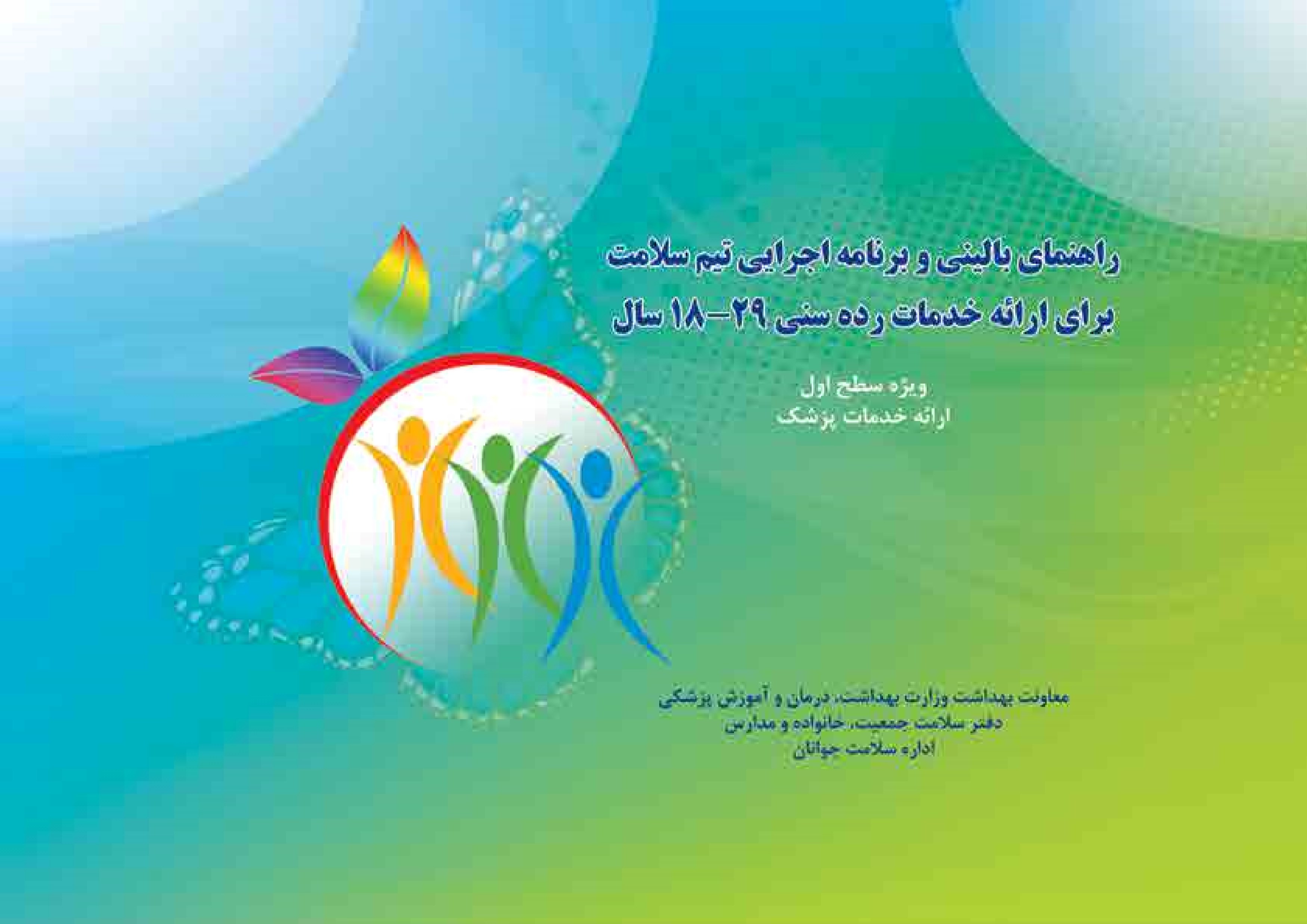 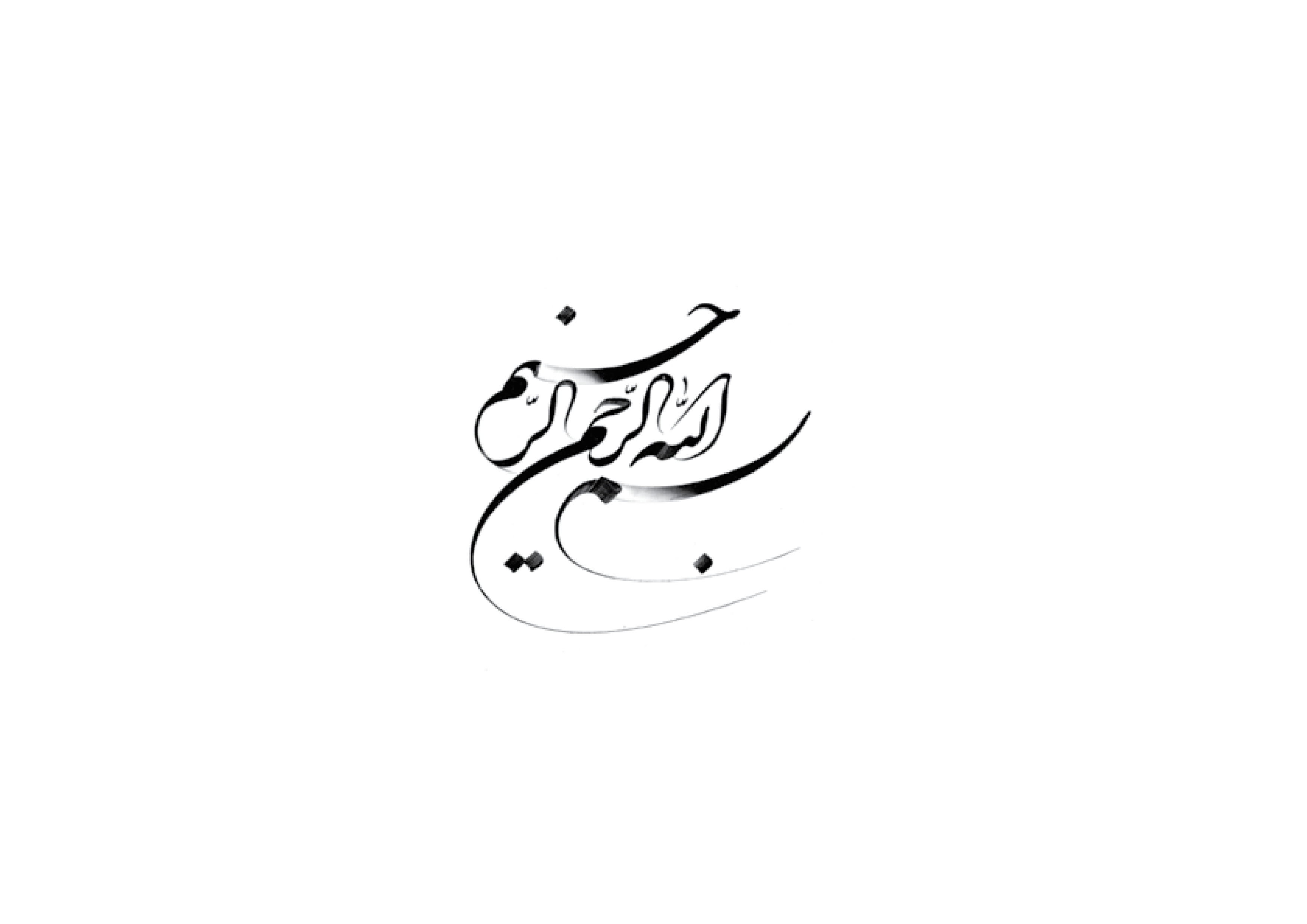 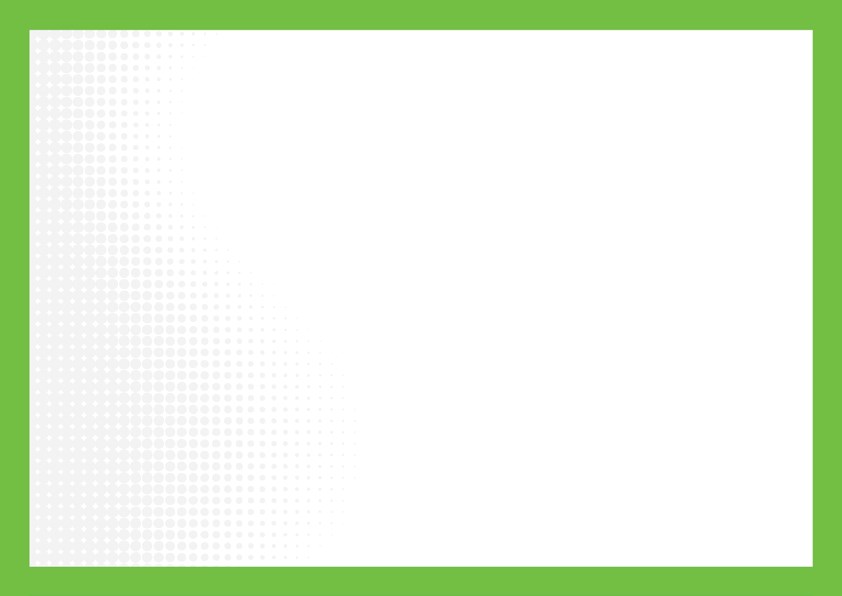             مراقبتهای ادغام یافته گروه رده سنی 29-18سالویژه پزشک	    پزشك ويرايش سوم خرداد ماه  98فیپافهرست عنوان                                                                                                                                                                                                                                                                     شماره صفحهموضوعمقدمهجداولارزیابی وضعیت تغذیه ای                                                                                                                                                                                                                                                                                 ارزیابی وضعیت قلبی و عروقیارزیابی هپاتیت    مراقبت های بیماری آسماختلالات و بیماری های تیروئیداختلالات و بیماری های ژنتیکارزیابی اختلالات و بیماری های روانپزشکیارزیابی مصرف دخانیات اختلالات و بیماری های گوش و شنواییراهنماها و دستور العملهاارزیابی وضعیت تغذیه ای                                                                                                                                                                                                                                                                                 ارزیابی وضعیت قلبی و عروقیارزیابی مراقبت فشار خون بالاارزیابی هپاتیت  نکات آموزشی در خصوص ایدزبیماری غیر واگیر ریوی (آسم)اختلالات و بیماری های تیروئیداختلالات و بیماری های ژنتیکارزیابی اختلالات و بیماری های روانپزشکیسلامت اجتماعیاختلالات و بیماری های گوش و شنواییارزیابی مصرف دخانیات ارزیابی فعالیت بدنیمقدمه:جوانی یکی از مراحل مهم رشدی است و طبق تعریف به گروه سنی 29-18 اطلاق می گردد.  هر چند در بررسی تغییرات رشدی عمدتا از رشد دوران کودکی و نوجوانی صحبت می‌شود، در دوران جوانی نیز تغییرات رشدی بوجود می‌آید و در نتیجه ویژگیها و نیازهایی را که خاص این دوره سنی است ایجاد می‌کنند که تامین این نیازها از اهمیت وافری برخوردار است. این نیاز ها عبارتند از جسمی ، روانی ، اجتماعی و معنوی که تامین این نیازها در سلامت فردی و اجتماعی جوان تاثیر مهمی دارد از این ‌رو تامین شرایطی برای فراهم نمودن امکانات لازم برای تأمین  نیازها یکی از راهبردهای اساسی در راه دستیابی به هدف نهائی تأمین ، حفظ و ارتقاء سلامت جامعه است . اين مهم در قانون نيز لحاظ گرديده است، بطوريكه مطابق اصول 29، 43 و بند 12 اصل 3 قانون اساسی جمهوری اسلامی ایران برنامهریزی برای سلامت همه افراد جامعه یکی از مهمترین وظایف دولت است. از این رو توجه خاص به نیازمندیهای ویژه گروههای سنی و جنسی جامعه در هر برهه از زمان و مکان الزامی میباشد.  به علاوه تاکید مقام معظم رهبری در بند 2 سیاستهای کلی سلامت مبنی بر تحقق رویکرد سلامت همهجانبه و انسان سالم، ضرورت تغییر دیدمان سنتی درمان محور و تک بعدی نگر به مقوله سلامت را به سمت دیدمانی که در آن سلامت دارای ماهیتی چند بعدی بوده و همواره  بر تحقق تؤاماً ابعاد جسمی، روانی، اجتماعی و معنوی آن تاکید میشود، ایجاب میکند. از سویی با توجه به جوان بودن ساختار جمعیتی کشورمان که حدود 24 درصد جمعیت کشور را به خود اختصاص داده است، و نیز روند رو به رشد عوامل خطر محیطی تهدید کننده سلامت این قشر مهم از جامعه، بازنگری و یکپارچه سازی اهداف، سیاستها، راهبردها و برنامههای حوزه سلامت جوانان به ویژه گروه سنی 18 تا 29 سال را با اتخاذ رویکرد بینبخشی و کل نگر به مقوله سلامت بیش از پیش الزامی مینماید.  بسته پيش رو ، پكيج ارائه خدمت براي پزشكان مي باشد .كه شامل بخش هاي ارزيابي ، طبقه بندي واقدام مي باشد .هرقسمت دربردارنده مفاهيمي است كه درذيل به پاره اي از آنها اشاره مختصري بدانها خواهد شد :مفهوم رنگ هادر چارت هاي بخش اقدام از چهار رنگ قرمز، زرد، سبز و سفيد استفاده شده است.الف ـ رنگ قرمز نشان دهنده نياز به ارجاع فوری بیمار به پزشک متخصص یا مراکز درماني  طی 24 ساعت است.ـ رنگ زرد نشان دهنده نياز به ارجاع غير فوری بیمار به پزشک متخصص یا مراکز درماني ظرف مدت یک هفته است.پ ـ رنگ سبز نشان دهنده امكان ارايه كامل خدمت بدون نياز به ارجاع است .ـ رنگ سفيد نشان دهنده مواردی است كه نياز به ارجاع ندارند و پزشك بر اساس دستورالعمل  اقداماتي انجام می دهد.در بخش توصيه ها : توصيه هاي اموزشي لازم براي ارائه به خانواده ها ، وجود دارد. اين مجموعه مواردذيل رادربرمي گيرد: معاينات جسمي: بررسي وضعيت عمومي بينايي ، شنوايي ، گوش وحلق و بيني، گردن، قلب، ريه، شكم، اندام ها، اعصاب وروان، پوست، تناسلي ادراري، كليه ها، ستون مهره ها، مفاصل،  Life style(تغذيه، فعاليت بدني ) و سابقه مصرف مواد، وضعيت ايمن سازي و گرفتن سابقه بيماري درهر يك ازدستگاههاي بدن، كه توسط پزشك عمومي انجام شده و درصورت لزوم براي  انجام آزمايش هاي پاراكلينيك يا درمان ، به آزمايشگاه يا مراكزتخصصي ارجاع  مي شود. ضمنا" پيگيري تا بهبودي يا حفظ شرايط موجود، ادامه خواهديافت.معاينات دهان ودندان : دهان ودندان فرد مراجعه كننده ازنظر وضعيت عمومي، Oral hygiene و Gingiva   توسط پزشك يا دندانپزشك مورد بررسي قرارمي گيرد و درصورت لزوم براي  انجام آزمايش هاي پاراكلينيك يا درمان ، به آزمايشگاه يا مراكزتخصصي ارجاع  مي شود. ضمنا" پيگيري تا بهبودي يا حفظ شرايط موجود، ادامه خواهديافت.  سلامت روان: سلامت روان از طريق مصاحبه و مشاوره ، توسط روانپزشك  يا روانشناس يا پزشك عمومي دوره ديده   طبق بسته مربوطه بررسي ودرصورت لزوم پيگيري ادامه خواهد يافت .ضمناً براي اولين بار اين مجموعه شامل ابزار سنجش سلامت در بحث خود مراقبتي به صورت خود ارزيابي توسط فرد مراجعه كننده مي باشد كه ابعاد جسماني وغير جسماني را شامل مي شود .اين مجموعه حاصل همكاري كارشناسان وزارت بهداشت (مركز توسعه شبكه وارتقاء سلامت ودفاتر سلامت رواني اجتماعي وپيشگيري از سوء مصرف مواد ،‌ دفتر آموزش وارتقا سلامت ، مركز مديريت بيماريهاي واگير ، دفتر بهبود تغذيه جامعه، مركز مديريت بيماريهاي غير واگير ، مركز سلامت محيط وكارومركز مديريت حوادث وفوريت هاي پزشكي)  مي باشد وبه منظور يكسان سازي فرمت جمع آوري داده ها در راستاي مداخلات يك دست وتاثير گذار طراحي شده است  . به اميداينكه باتهيه اين مجموعه گامي هرچند كوچك درتامين سلامت جوانان كشوربرداشته، راهگشاي پزشكان محترم اين مرزوبوم بوده ورضاي حق تعالي راجلب كرده باشيم.ارزيابي وضعيت تغذيه ايمراقبت از نظر وضعيت نمايه توده بدنی (BMI)ارزیابی وضعیت قلبی و عروقیارزیابی هپاتیت(*)اختلال‌ در نتایج آزمایشاتمراقبت های بیماری آسم ارزیابی از نظر ابتلا به آسم و مراقبت بیماران    *جهت مطالعات تكميلي به كتاب راهنماي ملي آسم (دستورالعمل پيشگيري، تشخيص و درمان) ويژه پزشكان مراجعه كنيد. ارزیابی اختلالات و بيماريهاي تیروئیداختلالات و بيماريهاي ژنتيك    ارزیابی عوامل خطر ژنتیک (19 سالگی و 29 سالگی) (ویژه مناطق مجری ژنتیک اجتماعی) *ارجاع به مرکز جامع سلامت که به ازاء هر صد هزار نفر یک مشاور ژنتیک استقرار دارد و همچنین به مراکز خصوصی که مشاور ژنتیک دارای گواهی از وزارت بهداشت حضور دارد ، صورت پذیرد.ارزیابی اختلالات و بیماریهای روانپزشکیارزیابی مصرف دخانیاتاختلالات و بیماری های گوش و شنوایی   معاينه گوش و مراقبت از نظر شنوايی (18 تا 29 سال)   راهنماها و دستور العملهاارزيابي وضعيت تغذيه ايشرح وظایف پزشک مرکز جامع سلامت در حوزه مراقبت های تغذیه   انجام آزمایشات پاراكلينيك برای مراجعین، متناسب با وضعیت فرد و مطابق با دستور عمل ها درخواست نماید.نحوه مصرف مکمل ها مطابق با دستور العمل ها و برنامه هاي كشوري مكمل ياري در جوانان را کنترل نماید.از صحت و دقت اندازه گيري هاي آنترو پومتريك و رسم نمودارهای رشد كودك و وزن گيري مادر باردار توسط مراقبين سلامت اطمینان کامل داشته باشد .از تعداد مبتلايان به بيماريهاي مرتبط با تغذيه (سوء تغذیه ، كم خونی مادران باردار ، فشار خون بالا ، دیابت ، اضافه وزن و چاقي) ، اطلاع داشته باشد .از  انديكاسيون هاي ارجاع پزشک به کارشناس تغذیه اطلاع داشته باشد . آمار تعداد ارجاعات مستقیم پزشک به کارشناس تغذیه را در دسترس داشته باشد.از تعداد كل موارد ارجاع شده به کارشناس تغذیه و تعداد پرونده هاي تشكيل شده اطلاع داشته باشد .از عملکرد کارشناس تغذیه در خصوص نظارت بر عملکرد تغذیه ای مراقب سلامت آگاهی داشته باشد.از عملكرد كارشناس تغذيه اي در خصوص مديريت و اجراي برنامه هاي تغذيه جامعه نظير آهن ياري ، مكمل ياري ويتامين د ، برنامه وزن گيري مادران باردار ، مكمل ياري و هفته بسيج آموزش تغذيه ، آگاهي داشته باشد .فرآيند واجراارزیابی وضعیت قلبی و عروقیشرح حال و معاینات: -اندازه گيري فشار خون دوبار به فاصله 2 دقیقه در حالت خوابیده يا نشسته و ایستاده از هر دو دست و مبنا قراردادن فشار خون بالاتر به عنوان فشار خون فرد و اندازه گيري فشار خون پا (جهت ردكواركتاسيون آئورت) در موارد اختلاف کیفیت نبض در اندام‌های فوقانی و تحتانی -بررسي وريد‌هاي ژوگولر از نظر اتساع آن‌ها و موج‌هاي غيرطبيعي -بررسي نبض‌هاي كاروتيد، ‌فمورال و نبض‌هاي محيطي ديگر -بررسي اندازه تيروئيد و قوام آن -معاينه قلب به منظور كشف ناهنجاري در rate‌، ریتم، وجود heave بطني، click، سوفل، ‌S4 , S3 -معاينه ريه‌ها و بررسي وجود رال و برونكواسپاسم (ويز) -معاينه شكم، ‌بررسي وجود bruit درشكم و فلانكها، كليه بزرگ، ضربان آئورت شكمي -بررسي اندام‌ها و ضمائم پوستي اندام‌هاي تحتاني و وجود ادم  -بررسي نورولوژيكي وجود يا عدم وجود شواهدي دال بر بيماري نورولوژيكي مانند فلج اندام‌ها -بررسی سوابق بیماری های قلبی عروقی، فشارخون، کلیوی و دیابت تثبیت شده-بررسی عوامل خطر بیماری قلبی عروقی(سن بالای 45 سال در مردان و بالای 55 سال در زنان مصرف دخانیات، دیس لیپیدمی، اختلال قند خون ناشتا، دور کمر 90 سانتیمتر و بیشتر، سابقه خانوادگی بیماری قلبی عروقی زودرس(مردان کمتر از 55 و زنان کمتر از 55 سال)-توجه:تشخیص بیماری فشارخون بالا بر اساس میانگین فشارخون 90/140 میلی متر جیوه و بالاتر در دو نوبت اندازه گیری فشارخون در حداقل دو ویزیت طی 4 هفته انجام می گیرد.-توجه: در مراقبت های پزشک ثبت نتایج اندازه گیری های قبلی فشارخون برای بررسی روند تغییرات فشارخون طی درمان(حداقل 3 سال گذشته) ضروری است.-توجه: هدف درمان در افراد زیر 60 سال 90/140 میلی متر جیوه و در افراد 60 سال و بالاتر 90/150 میلی متر جیوه خواهد بود.ارزیابی و مراقبت فشار خون بالا در اين طبقه بندي آستانه فشار خون بدون در نظر گرفتن ساير عوامل خطر و بيماري‌هاي همراه تعيين شده است:جدول 1: طبقه بندی فشار خون بر مبنایJNC8اگر فشار خون بطور دائمي و در طي چندین اندازه گيري و در چند موقعيت مختلف بالاتر از حد  طبيعي  باشد، به آن فشارخون بالا مي‌گويند. فشارخون یک پدیده همودینامیک است که تحت تاثیر عوامل زیادی قرار دارد.تاثیر این عوامل و شرایط بر فشارخون مهم است و اغلب سبب افزایش فشارخون بیش از 20 میلیمتر جیوه می‌شوند. فشارخون در طول روز تحت تاثير عوامل مختلفي از جمله وضعيت بدن، فعاليت مغز، فعاليت گوارشي، فعاليت عضلاني، تحريكات عصبي، تحريكات دردناك، مثانه پر، عوامل محيطي مثل دماي هوا و ميزان صدا، مصرف دخانيات، الكل، قهوه و دارو تغيير مي‌كند. در زمان اندازه گیری فشارخون در هر شرایطی مانند مطب، بیمارستان، داخل آمبولانس و خانه باید عوامل تاثیر گذار بر فشارخون به دقت مورد توجه قرار گیرد.فشارخون بالا دو نوع اولیه و ثانویه دارد.در نوع اولیه که 95% بیماران فشارخونی را شامل می‌شود علت بروز فشارخون بالا مشخص نیست و عوامل خطری مانند سن بالا، جنس مرد، مصرف زياد نمک، چاقی، ديابت و سابقه خانوادگی در بروز آن د خالت دارند.در نوع ثانویه تقریبا" علت تمام انواع فشارخون ثانویه تغییردر ترشح هورمون‌ها و یا کارکرد کلیه‌ها است. بیماری‌های زمینه ای مانند بیماری‌های پارانشیمی کلیه، آلدوسترونیسم اولیه، فئوکروموسیتوم، کوارکتاسیون آئورت و سندروم کوشینگ مهمترین عامل بروز فشارخون بالای ثانویه هستند.این نوع  فشارخون بالا با درمان بموقع بیماری‌های زمینه ای، به مقدار طبيعي قابل برگشت است. البته باید به این نکته توجه داشت که عوامل متعددی مانند وراثت، محیط، حساسیت به نمک، سطح رنین پلاسما، میزان حساسیت به انسولین و یون هایی مثل سدیم، کلر، کلسیم و عواملی مثل نژاد، اختلال چربی خون، سیگار و الکل نيز می‌توانند بر فشارخون تاثیر به سزایی داشته باشند. معاینه فيزيكيمعاینه فیزیکی فرد شامل موارد زير مي‌باشد: اندازه گيري فشارخون دوبار به فاصله 2 دقیقه در حالت خوابیده يا نشسته و ایستاده از هر دو دست و مبنا قراردادن فشار خون بالاتر به عنوان فشارخون فرد و اندازه گيري فشارخون پا (جهت ردكواركتاسيون آئورت) در موارد اختلاف کیفیت نبض در اندامهای فوقانی و تحتانی اندازه‌گيري BMI، ‌نسبت دوركمر به دورباسن بررسي وريد‌هاي ژوگولر از نظر اتساع آن‌ها و موج‌هاي غيرطبيعي بررسي نبض‌هاي كاروتيد، ‌فمورال و نبض‌هاي محيطي ديگر بررسي اندازه تيروئيد و قوام آن معاينه قلب به منظور كشف ناهنجاري در rate‌، ریتم، وجود heave بطني، click، سوفل، ‌S4 , S3 معاينه ريه‌ها و بررسي وجود رال و برونكواسپاسم (ويز)معاينه شكم، ‌بررسي وجود bruit درشكم و فلانكها، كليه بزرگ، ضربان آئورت شكمي بررسي اندام‌ها و ضمائم پوستي اندام‌هاي تحتاني و وجود ادم بررسي نورولوژيكي وجود يا عدم وجود شواهدي دال بربيماري نورولوژيكي مانند فلج اندام‌ها تعريف فشارخونفشارخون به دو عامل مهم يكي برون ده قلب يعني مقدار خوني كه در هر دقيقه به وسيله قلب به درون شريان آئورت پمپ مي‌شود (حدود 6-5 ليتر) و عامل ديگر مقاومت رگ، يعني مقاومتي كه بر سر راه خروج خون از قلب در رگ‌ها وجود دارد، بستگي دارد. فشار خون حاصل ضرب برون ده قلب و مقاومت عروق محیطی است . با تغيير برون ده قلب يا مقاومت رگ، مقدار فشارخون تغيير مي‌كند. در هر فرد فشارخون را در دو سطح سيستول و دياستول اندازه مي‌گيرند فشارخون بالا در نتيجه افزايش فشار بيش از حد طبيعي جريان خون بر ديواره شريان‌ها ايجاد مي‌شود.طبق آخرین گزارش موسسه ملی قلب و ریه و خون (NHLBI) و هفتمین گزارش کمیته ملي مشترک برای پیشگیری، شناسایی، ارزشیابی و درمان فشارخون بالا (JNC7) و طبقه بندی جدید براي افراد 18 سال و بالاتر، فشارخون طبیعی کمتر از 80/120 میلی متر جیوه، پیش فشارخون بالا89-80/ 139- 120، فشارخون بالاي درجه یک 99-90/159-140و فشارخون بالای درجه دو 100/160 میلی متر جیوه و بیشتر در نظر گرفته شده است. . درمانهدف از درمان كاهش فشارخون به كمتر از 90/140 ميلي متر جيوه در افراد زير   60 سال و كمتر از 90/150 ميلي متر جيوه در افراد 60 سال و بالاتر سال است.هدف در افراد مبتلا به ديابت يا CAD (بيماري عروق كرونر)، ‌آترواسكروز محيطي و آنوريسم آئورت كاهش فشارخون به كمتر از 90/140 ميلي متر جيوه است.توصيه‌هاي غيرداروئي (اصلاح شيوه زندگي) شامل موارد زير مي‌باشد: كاهش وزن: اگر اضافه وزن وجود دارد (BMI≥ 25) قطع مصرف الكل: اگر الكل مصرف مي‌كند كاهش ميزان نمك مصرفي رژيم غذايي: كمتر از 5 گرم نمك در روز يا 2300 ميلي گرم سديممصرف سبزيجات و ميوه‌ها حداقل 5 وعده در روز به دليل پتاسيم و منيزيم قابل ملاحظه مصرف حبوبات و غلات و لبنيات كم چربي (كمتر از 5/1 %)افزايش ميزان پتاسيم مصرفي رژيم غذايي (استفاده از سبزيجات و ميوه‌هاي تازه و يخ زده)ترك دخانيات (‌در صورت مصرف) كنترل استرس: به نظر مي‌رسد كه استرس نقش بسيار مهمي در افزايش فشار خون دارد فعاليت بدني منظم و با شدت متوسط و حداقل روزي نيم ساعت در اكثر روزهاي هفته (يا 150 دقيقه در هفته)سازگاري با استرس‌ها* مدت زمان درمان غير داروئي به تنهائي بايد كوتاه باشد(3ماه) در صورت عدم كنترل فشار خون با اين روش، بايد درمان داروئي را علاوه بر توصيه‌هاي غير داروئي براي بيمار آغاز نمود.* مدت زمان درمان غير دارویي به تنهایي، در بیمارانی که فشارخون 90/140 تا کمتر از 100/160 میلیمتر جیوه دارند بايد كوتاه باشد (3ماه) در صورت عدم كنترل فشار خون با اين روش، بايد درمان دارویي را علاوه بر توصيه‌هاي غير دارویي براي بيمار آغاز نمود. در بیمارانی که فشار خون 100/160 و بالاتر دارند همراه با توصیه‌های غیردارویی از ابتدا درمان دارویی باید آغاز شود. درمان و کنترل فشار خون بالادر افرادی که فشارخون 90/140 میلی متر جیوه و بالاتر پایدار دارند باید درمان دارویی شروع شود.  شروع درمان با تجوبز داروهای کاهنده فشارخون، مانند تیازیدها (در افرادی که فشارخون پایدار مساوی یا بیش از 90/140 میلی متر جیوه دارند) می باشد.داروهای اصلی شامل موارد ذیل می‌باشد: داروهای مدر (تیازیدی)، بلوک‌کننده‌های کانال کلسیمی (CCB)، بلوک‌کننده‌های گیرنده آنژیوتانسین (ARB)، مهارکننده‌های آنزیم مبدل آنژیوتانسین (ACEI)  جهت کمک به کنترل فشار خون بالا آموزش تغذیه مناسب داده می‌شود.جهت دریافت رژیم غذایی درمانی به کارشناس تغذیه ارجاع داده می‌شود.نکتهدر بیماران با سن کمتر از 55 سال تجویز دیورتیک تیازیدی و یا مهار کننده آنزیم مبدل آنژیوتانسین با دوز پایین ارجحیت دارد.در بیماران با سن بیش از 55 سال داروهای بلوک کننده کانال کلسیم و یا دیورتیک‌های تیازیدی با دوز پایین تجویز می‌گردد. در صورت عدم تحمل به داروهای مهار کننده آنزیم تبدیل کننده آنژیوتانسین یا برای زنان در سنین باروری، تجویز بتابلوکرها ارجحیت دارد.به كساني كه دارای فشارخون بين 139-120 و 89-80 ميلي متر جيوه هستند (پره هیپرتانسیون) و ديابت و يا بيماري عروق كرونر يا آترواسكلروز عروق محيطي ، آنوريسم آئورت و ابتلاء اندام‌هاي حياتي ندارند، اصلاح شيوه‌هاي زندگي توصيه مي‌شود و بايد يك سال بعد براي اندازه‌گيري فشارخون مراجعه نمايند.درصورت ابتلا به هر يك از موارد مذكور، علاوه بر اصلاح شيوه زندگي، درمان دارويي نيز شروع مي‌شود.* در صورت شروع ناگهاني فشارخون بالا در افراد زير 30 سال كه فشارخون stage I دارند باید از نظر علل ثانويه فشارخون بالا بررسي شوند.توصیهقبل از تجویز ACEI میزان پتاسیم و کراتینین سرم اندازه‌گیری شود.درصورتی که فشارخون مساوی 110/180 و بالاتر باشد تشخیص بیماری فشارخون بالا در همان ویزیت امکان پذیر است و درمان دارویی باید آغاز شود.درمان‌هاي دارويي: براي درمان افرادي كه فشارخون سيستول آن‌ها 159-140 يا دياستول 99-90 ميلي متر جيوه است، از داروهاي خط اول انتخاب مي‌شود (بتابلوكر، ACELI ,ARB ,CCB و تيازيدها)در افراد 60 سال و بالاتر بتابلوكر انتخاب اول نیست.اگر فشارخون سيستول 20 ميلي جيوه و فشارخون دياستول 10 ميلي جيوه از فشارخون هدف بيشتر باشد، ازتركيب دو دارو از خط اول درمان انتخاب مي‌شود.در فشارخون بارداري استفاده از ACEI , ARB ممنوع است.درمان فشارخون بالاي سيستوليك و دياستوليك بدون عامل خطر و بيماري‌هاي همراه كه به تك درماني پاسخ نداده اند:داروي دوم اضافه مي‌شوداگر عليرغم اضافه كردن دارو به داروهاي ديگر هم چنان فشارخون هدف بدست نيايد، ضمن بررسي علل زير:بيمار دستور دارويي را اجراء نمي كندفشارخون بالا علل ثانويه داردشيوه زندگي را رعايت نمي كندفشارخون بالا ناشي از سندرم رو پوش سفيد است.داروی سوم  و یا چهارم اضافه می‌شود.اگر فشار خون بالا هنوز هم کنترل نشده است یا عوارض دارویی وجود دارد، گروه‌های دیگر داروهای کاهش دهنده فشارخون اضافه شود. مثل آلفا بلوکرها یا عواملی که روی مرکز عصبی تاثیر می‌گذارند.درمان دارویی در بیماران مبتلا به فشار خون بالا همراه  با سکته قلبي و سکته مغزی حاد که شروع آن در 72 ساعت اخیر بوده است:سکته مغزی حاد از نوع ايسکمیک: فشار خون سسیتوليک بالای 220 میلی متر جیوه و فشار دیاستولیک بالاي 120 میلی متر جیوه بود، ظرف 24 ساعت این فشارخون را کاهش می‌دهیم (20%  از كاهش فشار خون ظرف 2 ساعت و 80%  ظرف شش ساعت به فشارخون هدف 100/160 ميلي متر جيوه برسد).از پایین آوردن سریع فشار خون اجتناب کنید. ايسکمی مغزی گذرا TIA: هدف رساندن فشار خون به کمتر از 90/140 میلی متر جیوه است و برای کاهش فشار خون بالا در این افراد ترکیبی از مهار کننده‌های آنزیم آنژيوتانسین و دیورتیک استفاده می‌شود.درمان فشار خون بالا در بیماران  با STEMI  یا NSTEMI: در این بیماران از بتا بلوکر و ACEI و ARB استفاده می‌شود، اگر منع مصرف بتابلوکر داشتند و نارسایی قلب نداشته باشند، از کلسیم بلوکر طولانی اثر دی هیدروپیریدونی استفاده می‌شود، ولی اگر نارسایی قلب داشت از کلسیم بلوکرهای طولانی اثر استفاده می‌شود.درمان فشار خون بالای سسیتولیک ایزوله بدون عامل خطر و بیماری‌های همراه:هدف فشار خون کمتر از 90/140 ميلي متر جيوه در افراد کمتر از 80 سال و کمتر از 90/150 در افراد بالاتر از 80 سال است. در درمان علاوه بر اصلاح شیوه زندگی می‌توان از تیازیدها، ARB و دی هیدروپیریدین کلسیم طولانی اثر مثل آملودیپبن استفاده كرد.اگر فشار خون با دو یا سه دارو کنترل نشد و یا عوارض دارویی وجود داشت از گروه‌های دارویی دیگر مثل ACEI یا آلفا بلوکرها یا داروهایی که روی سیستم مرکزی اثر می‌گذارند یا کلسیم بلوکرهای غیر دی هیدروپیریدنی استفاده می‌شود.عدم پیروی از دستورات دارویی فشار خون بالای ثانویه تداخل دارویی و شیوه زندگی نامناسبفشار خون بالا به علت سندروم روپوش سفیدپزشک باید پس از تکمیل اقدامات درمانی مورد نیاز و ارایه توصیه‌های کلی تغذیه‌ای به بیمار، فرد را جهت مشاوره و دریافت رژیم غذایی مناسب به کارشناس تغذیه ارجاع داده و پیگیری نماید.مراقبت  و پيشگيري از فشارخون بالا افزايش آگاهي مردم درمورد پيشگيري از فشارخون بالا و عوارض آن تشويق به اندازه‌گيري فشارخون و اجراي پيشنهاد‌هاي اعضاي تيم سلامتآموزش خودمراقبتي و گسترش آن براي پيشگيري ازفشارخون بالا ازجمله آموزش نحوه اندازه گيري فشارخون درمنزلفراهم كردن محيط براي رفتارهاي سالم كاهش مصرف نمكمتعادل كردن رژيم غذايي و مصرف ميوه وسبزيجات حداقل 5 وعده ترك مصرف الكل مصرف نكردن دخانيات فعاليت بدني منظم باشدت متوسط حداقل نيم ساعت دراكثر روزهاي هفته (يا 150 دقيقه درهفته)كنترل وزنتشخيص زود رس ازطريق غربالگري (پيدا كردن افراد مبتلا و پيگيري و درمان آن)سازگاري با فشارهاي روحي – رواني relaxation از تجويز مكمل‌ها مانند كلسيم، مننيزم يا پتاسيم خودداري شودآموزش‌آموزش‌ در تمام‌ سطوح‌ 1 و 2 به‌ طـور مستقیم زير نظر پزشک‌ انجام‌ مي‌شود‌. درصورت دسترسی به خدمات پرستاری و تغذیه، خدمات آموزشی توسط تیم متشکل از پزشک، پرستار و کارشناس در اختیار بیماران قرار میگیرد. نظارت بر آموزش و حسن اجرای آن به عهده پزشک است؛ نظارت‌ پـيوسته‌ بر سطح‌ معلومات‌ پرسنل از اجزای مهم‌ آموزش‌ است.آموزش‌ چهره‌به‌چهره‌ به‌ بيماران‌، با وجود وقت‌گير بودن بسيار مؤثر است. كلاس‌هـاي‌ آموزشي‌ با تعدادي‌ از بيماران‌، براي‌ بيماران‌ و خـانواده‌ي آنها بسيار مفيد است‌. درصورتی ‌كه‌ پرستار و کارشناس تغذیه بتوانند مطالب‌ آموزشی‌ را به‌‌نحو مطلوبی‌ در اختیار بیماران‌ و خانواده‌ي آنان‌، افراد در معرض‌ خطر و ديگر افراد جامعه‌ قـراردهنـد، پزشک‌ فرصت‌ بیشتری‌ برای‌ بررسی‌ بیماران‌ خواهد داشت. به طور كلي‌ نظارت‌ بر امر آموزش‌ به‌ عهده‌ي پزشک‌ است.ارجاع‌ بيماران‌ به‌ سطح 2در صورت بروز هر یک از موارد زیر با توجه به احتمال  آسیب اعضا حیاتی بیمار به سطح بالاتر ارجاع گردد  آسيب اعضاء حياتي در موارد زير مشخص مي‌شود: هيپرتروفي بطن چپ (كه در الكتروكارديوگرافي مشخص مي‌شود) يا نارسائي قلبي تاريخچه يا علائم درد قفسه صدري تاريخچه يا مدرك الكتروكارديوگرافي از انفاركتوس ميوكارد تاريخچه يا علائم Claudication (درد اندام تحتاني بهنگام راه رفتن و بهبود درد با استراحت) بالا بودن كراتينین سرم خون علائم و نشانه‌هاي TIA (ايسكمي گذراي مغزي)علائم و نشانه‌هاي آسيب چشم اقدامات لازم برای ارزيابي آسيب ارگان‌هاي حياتيآزمايش خون براي بررسي:Cr-p-ca,k,Na,FBS (كراتينين) و (eGFR)Total cholesterol, TG , HDL ,LDL,HCT , Hb ,  uricacid CBCدرصورت نياز آزمايشات ديگربر اساس تاريخچه بيمار، معاينات باليني و نتايج آزمايشات اوليه درخواست مي‌گردد. * آزمايش ادرار براي بررسي وجود پروتئين انجام مي‌شود. اما در مطالعات اخير نشان داده است، اين آزمايش در پيگيري بيمار تاثير چنداني ندارد (Canada Hypertension)بررسي ته چشم (فوندوسكوپي) از نظر وجود رتينوپاتيالكتروكارديوگرافي براي بررسي وجود هيبرتروفي بطن چپ يا ايسكمي قلب * شروع ناگهاني فشارخون بالا در افراد زير 30 سال كه فشارخون stage I دارند از نظر علل ثانويه فشارخون بالا بررسي شوند ارزیابی هپاتیتارزیابی ازنظر هپاتیت : ضمن معاینه وجود نشانه ها/ شکایات زير را سؤال كنيد:    وجود زردی در چشم یا پوست ،  پررنگ شدن ادرار و کم رنگ شدن مدفوع ، تهوع و استفراغ و درد شکمبیلی روبین  کل( توتال) بالاتر از 15 میلی لیتر در د سی لیتر Bilirubin Total ( Normal Range) = 0.3 – 1.3 mg/dlBilirubin Direct ( Normal Range) = 0.1- 0.4 mg/dlکاهش قند خون کمتر از 60  میلی گرم در د سی لیترطولانی شدن زمان  PT   بیش از 5 ثانیه از حد نرمالافزایش سطح INR  بیش از 5/2 برابراختلال سطح سدیم و پتاسیمSodium( Normal Range)  = 136 – 146 meq/lPotassium ( Normal Range) = 3.5 – 5 meqاختلال سطح کرا تینین و اورهBUN (Normal Range) = 7- 20 mg/dlCreatinine :Female(Normal Range) =0.5- 0.9 mg/dlCreatinine :Male( Normal Range)  =0.6- 1.2 mg/dlافزایش سطح AST ,ALT  بالای 1000نکات آموزشی در خصوص ایدزجدول 1 – شرح وظایف سطوح مختلف در ادغام خدمات اچ آی وی در نظام PHC ضمیمه بخش اول : فلوچارت های  خدمات مرتبط با اچ آی ویفلو چارت ارائه خدمات اچ آی وی  در سطح پایگاه ها و مراکز جامع سلامت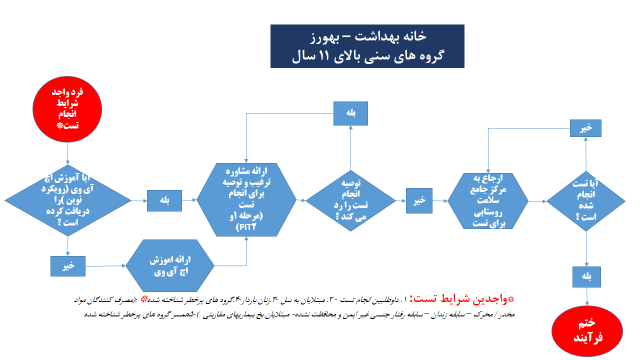 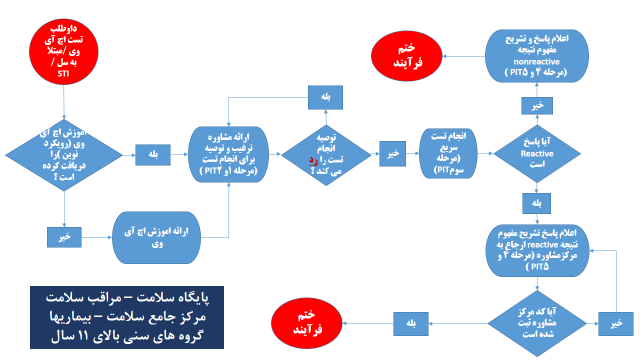 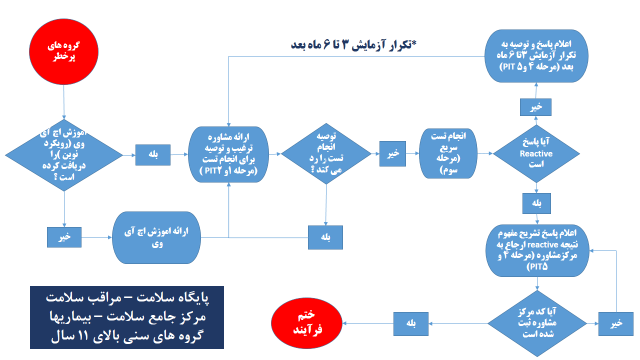 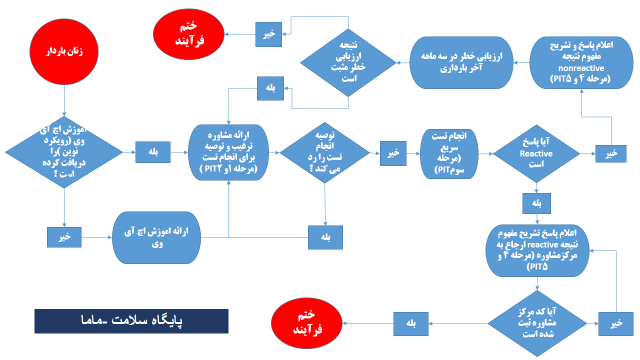 تعریف استاندارد فرآیندهای خدمات اچ آی وی و بیماریهای آمیزشی در نظام phc[Document subtitle]این مجموعه چکیده ای از دستورالعمل های اجرایی  است که به منظور ادغام برنامه های کنترل اچ آی وی و بیماریهای آمیزشی در سطوح اول و دوم PHC تهیه شده است . بدیهی است جزییات فرآیند های مربوطه در دستورالعمل های مدون زیر وجود  دارد :دستورالعمل نحوه آموزش اچ آی وی دستورالعمل نحوه ترغیب و توصیه به انجام تست اچ آی وی دستورالعمل مراقبت سندرمیک بیماریهای آمیزشیبخش اول : خدمات مرتبط با اچ آی وی خدمات اصلی  مرتبط با کنترل اچ آی وی در سطح اول و دوم نظام PHC   عبارتند از :آموزش ( بر مبنای رویکرد نوین آموزش اچ آی وی با محوریت تازه های کنترل اچ آی وی و  کاهش انگ و بد نامی )تشخیص اولیه اچ آی وی مشتمل بر سه فرآیند زیر :مشاوره اولیه  ترغیب و توصیه به انجام تست اچ آی وی تست تشخیصی اولیه اچ آی وی  (تست سریع ) اعلام پاسخ و ارجاع موارد با نتیجه تست Reactive به مراکز مشاوره بیماریهای رفتاریفرآیندهای خدمت اول :آموزش ( بر مبنای رویکرد نوین آموزش اچ آی وی)ارائه دهندگان خدمت : بهورزان – مراقبین سلامت آموزش دیده   ( این خدمت توسط پزشک – ماما – کاردان بیماریهای مراکز جامع سلامت  در صورتی که دوره مدون نحوه آموزش اچ آی وی را گذرنده  باشند نیز قابل ارائه است )گیرنده خدمت : کلیه افراد بالای 15 سال  - ( لازم است در هر خانواده حداقل یک نفر این خدمت را دریافت کند . )اهداف ارائه خدمت : هدف از ارائه این خدمت این است که گیرندگان خدمت باور کنند اچ آی وی یک بیماری عفونی است که در صورتی که به موقع تشخیص داده شده و تحت درمان قرار گیرد نه تنها  فرد مبتلا می تواند طول عمر نرمال داشته باشد ، بلکه در صورت درمان موثر قابلیت انتقال بیماری به دیگران را از دست می دهد .چگونگی ارائه خدمت : طول مدت این آموزش ، روش های آموزشی و ابزارهای کمک آموزشی مرتبط در دستورالعمل مربوطه تحت عنوان " رویکرد نوین آموزش ویژه ارائه دهندگان خدمت " آمده است .تواتر ارائه خدمت : این خدمت لازم است  حداقل یکبار در طول عمر افراد ارائه می شود . و در صورت نیاز قابلیت تکرار دارد .ثبت خدمت  : در نرم افزار سیب  در قسمت اقدام آیتمی به نام " رویکرد نوین آموزش اچ آی وی " اضافه شود و پس از ارائه آموزش استاندارد اچ آی وی در این قسمت  تاریخ ارائه خدمت ثبت گردد. ارتباط خدمت با سایر خدمات  : این خدمت می تواند به صورت مستقل ارائه شود . اما در صورتی که فرد واجد شرایط دریافت خدمات تشخیصی اولیه است ، ارجح است ابتدا این خدمت را دریافت کند . فرآیند های خدمت دوم : تشخیص اولیه اچ آی وی این خدمت مشتمل بر سه فرآیند به شرح زیر است که اجزاء اجرایی هر فرآیند شرح داده شده است :مشاوره اولیه  ترغیب و توصیه به انجام تست اچ آی وی تست تشخیصی اولیه اچ آی وی  (تست سریع ) اعلام پاسخ و ارجاع موارد با نتیجه تست Reactive به مراکز مشاوره بیماریهای رفتاریفرآیند 2.1 - مشاوره اولیه  ترغیب و توصیه به انجام تست اچ آی وی ارائه دهندگان خدمت : بهورزان – مراقبین سلامت آموزش دیده   ( این خدمت توسط پزشک – ماما – کاردان بیماریهای مراکز جامع سلامت  در صورتی که دوره مدون PIT را گذرنده  باشند نیز قابل ارائه است )گیرنده خدمت : واجد ین شرایط انجام تست عبارتند از :1. داوطلبین انجام تست 2. مبتلایان به سل 3.زنان باردار4.گروه های پرخطر شناخته شده* :(مصرف کنند گان مواد مخدر / محرک – سابقه زندان – سابقه رفتار جنسی غیر ایمن و محافظت نشده- مبتلایان بخ بیماریهای آمیزشی  )5همسر گروه های پرخطر شناخته شده **با توجه به اینکه اپیدمی اچ آ وی در کشور در مرحله متمرکز است سیاست کشوری مبنی بر شناسائی  فعال (Active case finding)برای شناسائی عوامل خطر نمی باشد .اهداف ارائه خدمت : هدف از ارائه این خدمت این است که گیرندگان خدمت بر لزوم انجام تست تشخیصی اچ آی وی واقف گردند ، و قبل از انجام تست با مفاهیم مرتبط با نتایج تست آشنا شده و برای هر نتیجه بدانند اقدام مناسب چیست چگونگی ارائه خدمت : این خدمت در اصل یک مشاوره انگیز شی به روش ساده است  طول مدت این مشاوره ، روش های ارائه و مفاهیم  مرتبط در دستورالعمل مربوطه تحت عنوان " دستورالعمل اجرایی  توصیه به انجام تست PIT" آمده است . در طول این مشاوره فرد ضمن اینکه بر لزوم انجام تست آگاهی پیدا می کند  و برای انجام تست ترغیب می شود ، با مفاهیم نتایج تست نیز آشنا می شود . پس از مشاوره انجام شده اگر فرد توصیه به انجام تست را نپذیرد ، لازم است در جلسات دیگر آموزش اچ آی وی و ترغیب و توصیه به انجام تست مجددا تکرار شود . و در هیچ شرایطی انجام تست با اجبار نباید باشد .تواتر ارائه خدمت : تکرار این خدمت بنا به واجد ین شرایط دریافت خدمت  متفاوت است 1. درداوطلبین انجام تست : نیاز به تکرار خدمت نیست مگر آنکه فرد بعد از سه ماه مجددا داوطلب انجام تست باشد 2. مبتلایان به سل : در هر بار ابتلا فرد به بیماری سل ( ترجیحا در مرحله درمان حمله ای )3.زنان باردار: در هر بار بارداری ( در سه ماهه اول ) و مطابق فلو چارت در صورت وجود عوامل خطر در هر بارداری در سه ماهه سوم نیز تکرار می شود .4.گروه های پرخطر شناخته شده* مطابق پروتکل مربوطه هر سه تا شش ماه یکبار5.همسر گروه های پرخطر شناخته شده * مطابق پروتکل مربوطه هر سه تا شش ماه یکبارثبت خدمت  : در نرم افزار سیب  در قسمت اقدام آیتمی به نام " توصیه و ترغیب به انجام تست  " اضافه شود و پس از ارائه مشاوره انگیز شی در این قسمت ثبت شود .ارتباط خدمت با سایر خدمات  : پیش نیاز : لازم است قبل از انجام این خدمت ، فرد خدمت آموزش با رویکرد نوین را دریافت کرده باشد . و در صورتی که این اقدام صورت نگرفته باشد ، ارائه دهنده خدمت موظف است ابتدا  خدمت " رویکرد نوین آموزش اچ آی وی " را ارائه دهد خدمت بعدی : کلیه افرادی که پس از توصیه به انجام تست ، انجام تست را رد نکرده اند ، باید وارد چرخه فرآیند بعدی که انجام تست سریع است بشوند . از آنجا که خدمت انجام تست در خانه های بهداشت انجام نمی شود در این مرحله افراد توسط بهورز به مرکز جامع سلامت روستایی ارجاع می شوند . و در پایگاه های سلامت انجام تست بالافاصله بعد از مرحله ترغیب و توصیه انجام می شود . فرآیند 2.2 – انجام تست تشخیصی اولیه اچ آی وی ( تست سریع )ارائه دهندگان خدمت : مراقبین سلامت آموزش دیده   ( این خدمت توسط پزشک – ماما – کاردان بیماریهای مراکز جامع سلامت  در صورتی که دوره مدون PIT را گذرنده  باشند نیز قابل ارائه است ) *( این خدمت در حال حاضر در خانه های بهداشت و توسط بهورزان انجام نمی شود .گیرنده خدمت : کلیه واجد ین شرایط انجام تست که مشاوره اولیه ترغیب و توصیه به انجام تست را دریافت کرده اند و با انجام تست مخالفت ننموده اند .اهداف ارائه خدمت : این تست ، تست اولیه تشخیص اچ آی وی است ، و در صورتی که جواب Reactive  باشد به معنی ابتلا فرد به اچ آی وی نیست و لازم است برای تایید تشخیص فرد به مراکز تخصصی ( مراکز مشاوره بیماریهای رفتاری) ارجاع شود چگونگی ارائه خدمت : مطابق دستورالعمل  انجام تست ، تست توسط فرد دوره دیده انجام می شود ، لازم است حین انجام تست  مراحل اجرای تست ، مدت زمان آماده شدن نتیجه و مفاهیم نتایج احتمالی مجددا برای فرد توضیح داده شود .برای فرد توضیح داده می شود که : این تست یک تست اولیه است که می تواند رد پای میکروب اچ آی وی ( آنتی بادی)را در بدن نشان دهد ، البته بعضی مواقع ممکن است بعضی عوامل یا میکروب های دیگر هم ردپایی مشابه میکروب اچ آی وی داشته باشند . تواتر ارائه خدمت : تکرار این خدمت بنا به واجدین شرایط دریافت خدمت  متفاوت است 1. درداوطلبین انجام تست : نیاز به تکرار خدمت نیست مگر آنکه فرد بعد از سه ماه مجددا داوطلب انجام تست باشد 2. مبتلایان به سل : در هر بار ابتلا فرد به بیماری سل یکبار ( ترجیحا در مرحله درمان حمله ای )3.زنان باردار: در هر بار بارداری ( در سه ماهه اول ) و مطابق فلو چارت در صورت وجود عوامل خطر در هر بارداری در سه ماهه سوم نیز تکرار می شود .4.گروه های پرخطر شناخته شده* مطابق پروتکل مربوطه هر سه تا شش ماه یکبار .5همسر گروه های پرخطر شناخته شده * مطابق پروتکل مربوطه هر سه تا شش ماه یکبارثبت خدمت  : در نرم افزار سیب  در قسمت اقدام آیتمی به نام " انجام تست سریع تشخیص اچ آی وی   " اضافه شود و پس از انجام تست تاریخ انجام تست و نتیجه آن ثبت می شود.ارتباط خدمت با سایر خدمات  : پیش نیاز : بدون انجام فرآیند ترغیب و توصیه به انجام تست ، تست اچ آی وی نباید انجام شود و شرط لازم برای ارائه این فرآیند ، فرآیند قبلی است.خدمت بعدی :  اعلام پاسخ و ارجاع موارد Reactive  به مراکز مشاوره بیماریهای رفتاری  فرآیند 2.3 – اعلام پاسخ و ارجاع موارد با نتیجه تست Reactive به مراکز مشاوره بیماریهای رفتاریارائه دهندگان خدمت : مراقبین سلامت آموزش دیده   ( این خدمت توسط پزشک – ماما – کاردان بیماریهای مراکز جامع سلامت  در صورتی که دوره مدون PIT را گذرنده  باشند نیز قابل ارائه است ) *( این خدمت در حال حاضر در خانه های بهداشت و توسط بهورزان انجام نمیشود .)گیرنده خدمت : کلیه افرادی  که برای آنها تست سریع انجام شده است اهداف ارائه خدمت : اعلام نتیجه به فرد با هدف  جلب همکاری فرد در پیگیری های بعدی برای تایید تشخیص (در خصوص موارد Reactive ) و پیگیری انجام تست با توجه به مرحله پنجره ( در خصوص موارد Nonreactive )  انجام می شود چگونگی ارائه خدمت : مطابق دستورالعمل  نتیجه تست اعم از  Nonreactive یاReactive  باید به فرد اعلام شود و مجددا در این مرحله نیز باید مفهوم نتایج برای وی شرح داده شود :اگر نتیجه آزمایش Reactive باشد ، حتما به معنی وجود میکروب اچ آی وی در بدن فرد نیست و این فرد باید با    آزمایش های تکمیلی که در مراکز مشاوره بیماریهای رفتاری انجام می شود مطمئن شود که علت reactive شدن نتیجه وجود میکروب اچ آی وی بوده است . سپس فرد را ارجاع می دهد اگر نتیجه آزمایش Nonreactive باشد ، یا به این علت است که میکروب اچ آی وی در بدن فرد نیست  در خصوص افرادی که جز گروه های پرخطر هستند و نیاز به تکرار آزمایش دارند باید اضافه شود گاهی جواب Nonreactive به این دلیل است که میکروب تازه وارد بدن فرد شده است و هنوز فرصت کافی برای ایجاد رد پا ( ساختن آنتی بادی ) پیدا نکرده است .لذا توصیه می شود فرد سه تا شش ماه بعد مجددا تست را تکرار کند .تواتر ارائه خدمت : تکرار این خدمت بنا به واجدین شرایط دریافت خدمت  متفاوت است 1. درداوطلبین انجام تست : نیاز به تکرار خدمت نیست مگر آنکه فرد بعد از سه ماه مجددا داوطلب انجام تست باشد 2. مبتلایان به سل : در هر بار ابتلا فرد به بیماری سل یکبار ( ترجیحا در مرحله درمان حمله ای )3.زنان باردار: در هر بار بارداری ( در سه ماهه اول ) و مطابق فلو چارت در صورت وجود عوامل خطر در هر بارداری در سه ماهه سوم نیز تکرار می شود .4.گروه های پرخطر شناخته شده* مطابق پروتکل مربوطه هر سه تا شش ماه یکبار .5همسر گروه های پرخطر شناخته شده * مطابق پروتکل مربوطه هر سه تا شش ماه یکبارثبت خدمت  : در نرم افزار سیب  در ادامه فرآیند  " انجام تست سریع تشخیص اچ آی وی   " محلی برای ثبت نتیجه اضافه شود  و درصورتی که نتیجه Reactive باشد ، فرد باید ارجاع شود و پس از مراجعه فرد  کد مرکز مشاوره  توسط مرکز مشاوره در نرم افزار ثبت شود .ارتباط خدمت با سایر خدمات  : پیش نیاز : بدیهی است این خدمت بعد از فرآیند انجام تست  ، قابلیت اجرا دارد.خدمت بعدی :  موارد  Reactive  به مراکز مشاوره بیماریهای رفتاری  ارجاع می شوند و باید کد مرکز مشاوره برای آنها ثبت شود ، تا زمانی که این کد ثبت نشود ، ارجاع فرد به مرکز باید پیگیری شده و در صورت لزوم مشاوره های انگیزشی برای وی تکرار شود بیماری غیر واگیر ریوی (آسم)شواهدی که احتمال ابتلا به آسم را افزایش می دهند:دارا بودن علایم خس خس سینه، سرفه، تنگی نفس، احساس فشار در قفسه سینهداشتن علايم مکرر و عود کنندهبدتر شدن علایم در شب و اوایل صبحایجاد و یا بدتر شدن علایم متعاقب ورزش سرما، حیوانات خانگی، هوای مرطوب، دود، بوی تند، هیجانات، خنده ...رخ دادن علایم در شرایط غیر سرماخوردگیسابقه فردي یا خانوادگي آتوپيوجود ويزينگ منتشر در سمع ريويشواهدی که احتمال ابتلا به آسم را کاهش می دهند:بيمار فقط داراي سرفه خلط دار، بدون خسخس سينه يا تنگي نفس باشد. زماني كه بيمار علامت دار است، در معاينه فيزيكي به طور مكرر نكته اي يافت نشود.علائم فقط در زمان سرماخوردگي وجود داشته باشد.سابقه طولاني مدت مصرف سيگار وجود شواهد باليني غير معمول نظير رال، سيانوز، كلابينگ  زماني كه بيمار علامت دار است، اسپيرومتري يا پيك فلومتري طبيعي باشد.تظاهرات بارز سيستميك (تب، كاهش وزن، درد عضلات، ...)تنگي نفس مداوم و غير متغيرداراي شواهد باليني به نفع تشخيص هاي افتراقي باشد. انجام ارزیابی عملکرد ریوی شامل اسپیرومتری و یا پیک فلومتری قبل و بعد از مصرف سالبوتامول استنشاقی (درصورت نیاز)راهنمای آسم كليه افرادي كه در طي غربالگري يا مراجعه فردي با علايم تنفسي از طريق بهورز/ مراقب سلامت به پزشك ارجاع مي شوند براساس شرح حال ، علايم و معاينات باليني (مطابق با راهنمای ملی آسم) ارزيابي شده و درصورت نیاز تست های عملکرد ریوی انجام می گیرد. چنانچه فردي از نظر پزشك مبتلا به بيماري آسم تشخيص داده شود براساس               پروتكل هاي مربوط تحت درمان قرار مي گيرد. درمان آسمبرای درمان آسم در ابتدا باید براساس شدت بیماری (Asthma Severity) و توجه به فاکتورهای خطر، درمان را آغاز کرد و سپس طبق سطح کنترل بیماری Asthma Control ادامه درمان را تنظیم کرد. در صورتي كه علايم بيماري خفيف و متناوب باشد (علايم روزانه 2بار يا كمتر در هفته و شبها يك بار يا كمتر در ماه) بيمار نياز به درمان منظم نگهدارنده نداشته و بر حسب نياز مي توان از داروهاي زود اثر نظير سالبوتامول استفاده نمود. در بيشتر بيماران درمان انتخابي نگهدارنده، استروئيد استنشاقي نظیر بکلومتازون یا فلوتیکازون با دوز كم است. در مواردي كه شدت علايم بالینی بيمار بيشتر است (علايم بيماري هر روز وجود داشته و يا شبها بيش از يك بار در هفته به دليل بيماري از خواب بيدار مي شود)  بايد براي درمان از استروئید استنشاقی با دوز متوسط استفاده نمود. در صورتی که علايم بیمار شدید است (علاوه بر علايم مداوم روزانه، اختلال خواب هر شب وجود دارد) جهت درمان داروهاي ديگر نظير بتا آگونيست هاي استنشاقي طولاني اثر مورد نیاز است كه در اين موارد لازم است بيمار به سطوح بالاتر ارجاع شود. بايد توجه داشت كه در هر مرحله، چنانچه به دليل اقدامات تشخيصي يا درماني انديكاسيون ارجاع وجود داشته باشد بايد بيمار به سطوح بالاتر ارجاع گردد. بدیهی است در بیمارانی که با تشخیص قبلی آسم تحت درمان می باشند ادامه روند درمان بر اساس سطح کنترل بیماری انجام می گیرد.درمان آزمایشیدر كودكان درمان آزمايشي با استفاده از دوز متوسط كورتيكواستروئيدهاي استنشاقي (بكلومتازون يا فلوتيكازون) بر اساس سن و به مدت دو ماه صورت ميگیرد. در بزرگسالان براي درمان آزمايشي (Trial) كورتيكوستروئيد استنشاقي به مدت دو ماه و با دوز mcg 200 بكلومتازون يا معادل آن از فلوتيكازون دو بار در روز تجويز ميگردد. در مواردي كه انسداد قابل ملاحظهي راههاي هوايي وجود دارد، درمان آزمايشي با پردنيزولون خوراكي  mg30 روزانه (يك بار در روز) براي دو هفته توصيه ميگردد. در كليه بيماران علاوه بر داروهای کنترل کننده نظیر بکلومتازون یا فلوتیکازون، بتا آگونیست استنشاقی زوداثر مانند سالبوتامول نیز تجویز می گردد. تعیین سطح کنترلكليه بيماران بايد یک ماه پس از شروع درمان مجددا توسط پزشك ويزيت شده و سطح کنترل بیماری توسط پزشک تعیین گردد و در خصوص ادامه روند درمان بر اساس سطح کنترل بیماری (كنترل كامل، نسبي يا كنترل نشده) و وجود عوامل خطر همراه  تصميم گيري شود: الف) چنانچه آسم كنترل نشده باشد علاوه بر توصيه به استفاده از داروها و وسايل كمك درماني و كنترل عوامل خطر بايد افزايش پلکانی مقدار مصرف دارو ها نيز صورت گيرد و جهت درمان داروهاي ديگر نظير بتا آگونيست هاي استنشاقي طولاني اثر مورد نیاز است كه در اين موارد لازم است بيمار به سطوح بالاتر ارجاع شود.ب) اگر آسم بيمار تا حدي كنترل شده باشد (كنترل نسبي) ضمن توصيه به استفاده از داروها و وسايل كمك درماني و كنترل عوامل خطر، با توجه به در دسترس بودن امكانات درماني و هزينه درمان مي توان افزايش پلکانی درمان را انجام داد و براي درمان از استروئید استنشاقی با دوز متوسط استفاده نمود و يا درمان را بر اساس مرحله قبل ادامه داد. در هر صورت بايد بيمار يك ماه بعد مجددا توسط پزشك ويزيت گردد.ج) اگر بيماري به طور كامل كنترل شده باشد درمان را مطابق گذشته ادامه داده و بيمار بايد دو ماه بعد مجددا توسط پزشك ويزيت گردد.اسپیرومتری علاوه بر شروع درمان هر 3 تا 6 ماه یک بار به صورت دوره ای اندازه گیری می شود. فاکتورهای خطر باید در موقع تشخیص و سپس به طور دوره ای ارزیابی گردد، به ویژه اگر بیمار سابقه حمله آسم داشته باشد. در صورت وجود هر یک از فاکتورهای خطر، ریسک حملات حتی در وضعیت کنترل کامل افزایش می یابد و باید افزایش مرحله درمانی را مد نظر داشت. بدیهی است که باید به بیمار توصیه گردد در صورت عدم کنترل بیماری یا بدتر شدن علايم زودتر از زمان تعیین شده مراجعه نماید.	ارزيابي وضعيت کنترل آسم و عوامل خطرپیگیری و مراقبت بیمارانپيگيري و مراقبت بيماران مبتلا به آسم بر حسب سطح كنترل بيماري متفاوت است. پس از شروع درمان توسط پزشك، یک ماه بعد در ويزيت مجدد، پزشك سطح كنترل بيماري را تعيين مي كند:كنترل كامل : ادامه درمان و ويزيت مجدد دو ماه بعدكنترل نسبي : بررسي علل عدم كنترل و  در صورت نياز افزايش مرحله درماني با دوز متوسط استروئيد و ويزيت مجدد يك ماه بعدكنترل نشده : ارجاع به سطوح بالاتردر موارد زير لازم است بیمار به سطوح بالاتر ارجاع گردد : ابهام يا شك در تشخيصبروز آسم در سنین کمتر از یک سال و بالای 65 سالپاسخ ضعيف يا عدم پاسخ به درمانهاي معمول (به ويژه نياز به بتاآگونيست طولاني اثر يا مصرف مكرر  استروئيدهاي خوراكدر مواردي كه تستهاي تشخيصي اضافي مورد نياز باشد، مثل تست پوستي و ...........ائوزينوفيلي شدید خون محيطي (مقدار مطلق بيش از 1000)كاهش مرحله درماني  (Step Down)در بيماري كه بتاآگونيست طولاني اثر مصرف مي كند. ( از مرحله 3 و بالاتر جهت تصمیم گیری برای قطع بتاآگونيست های طولاني اثر )اضطراب شديد والدين يا نياز به اطمينان بخشي،عدم همکاری بیمار و خانواده وی در درمان علیرغم آموزش  توسط پزشکهمراهی آسم با پوليپ بينيآسم در بارداريآسم همراه با دیابت، بیماری قلبی، گلوکوم، وجود شواهد واسکولیت،بيماران مشكوك به آسم شغلي حساسیت به داروهای مسکن(NSAIDs)ارزیابی اختلالات و بيماريهاي تیروئیددر هنگام معاینه تیروئید فرد از او بخواهید در مقابل شما بایستد و چانه را در وضعیت عادی قرار دهد، در حالت عادی در قسمت پایین گردن برآمدگی مشاهده نمی شود و خالی است. در آن هایی که گواتر دارند، بالای فرورفتگی جناغ برآمدگی دیده می شود که معمولا از خط میانی به دو طرف گسترده شده است. این برآمدگی گاهی کوچک و به اندازه یک بادام است. ولی ممکن است بزرگ تر باشد و حتی آنچنان بزرگ که همه قسمت های گردن را بگیرد و به زیر چانه برسد.Lid lag: وضعیتی است که پلک فوقانی قادر به دنبال کردن چرخش چشم نیست و پلک فوقانی پشت لبه فوقانی عنبیه در حرکت چشم رو به پائین قرار می گیرد، این حالت معمولا واضح است وقتی که پلک قادر به حرکت نیست یا وقتی که حرکت پلک فوقانی به طور قابل ملاحظه ای بعد از حرکت چشم است. یک پدیده مشابه در لبه تحتانی وقتی که چشم به سمت پایین حرکت می کند، اگر مشاهده این حرکت سریع باشد تشخیص ممکن missed  شود.ترمور: براي ارزيابي ترمور، بايد فرد مورد معاينه در حال نشسته و يا ايستاده، دست هاي خود را جلو آورده و انگشتان دست هاي خود را باز كند. وجود                      لرزش هاي ظريف در انگشتان بيانگر ترمور است.اختلالات و بیماریهای ژنتیکراهنمای پزشک در ارزیابی عامل خطر ژنتیک:در صورت مثبت بودن حداقل یکی از موارد زیر در خانواده  (شامل فرد مورد ارزیابی)، نیاز به مشاوره ژنتیک وجود دارد:حداقل 1 نوع  بیماری ژنتیکی شناخته شده در بستگان درجه1 یا 2 وجود دارد.تکرار اختلال/ بیماری در بستگان: در بستگان درجه 1 یا 2 حداقل دو نفر با یک نوع اختلال/ بيماري مشابه از زمان کودکی، وجود دارد. در یکی از اعضای خانواده علاوه بر اختلال عملکردی یك ناهنجاری غيراكتسابي نيز وجود دارد.در صورت تاهل با نسبت فامیلی نزدیک در زوج، یک اختلال عملکردی در یکی از اعضای خانواده فرد یا همسر وی وجود دارد.علاوه بر وجود فردی در خانواده با اختلال عملکردی، حداقل 2 مورد از موارد ذیل را دارد:الف- سابقه سقط مکرر (2 سقط یا بیشتر)، مرده زایی یا نازایی طولانی مدت (>2 سال بدون جلوگیری) در مادر فرد بیمارب- سابقه فوت در برادر یا خواهر فرد به دلیل بیماری غیر اکتسابیج- نسبت فامیلی والدین بیمار د- زمان شروع اختلال در فرد مبتلای خانواده قبل از 2 سالگی اختلال باروري وجود احتمال فامیلی بودن بیماری عروق کرونر قلبسرطان های ارثی فامیلیتوضیحات و تعاریف مربوط به هر یک از موارد فوق در زیر آمده است:الف- اختلالات فیزیکی/ ظاهری: سر و گردن:صورت: چهره اي غير معمول (با اختلال محل قرار گيري يا ظاهر گوش و يا چشم) دهان: شکاف لب، شکاف کام، يا اختلال در رویش يا ميناي دندان هاجمجمه: کرانیوسینوستوز، آنسفالوسل، Z-score دور سر کم تر از 3- یا بیشتر از 3 تنه:ستون فقرات: اسپاینا بیفیدا جدار شکم: امفالوسل، گاستروچزی        ژنیتالیا: ابهام تناسلیاندام ها:سین داکتیلی، اکتروداکتیلی و پلی داکتیلی در اندام فوقانی يا تحتاني Z-score قد کم تر از 3- یا بیشتر از 3 پوست:     پوسته ریزی منتشر، تاول منتشر، اریتم منتشر، تغییر پیگمانتاسیون منتشر ارگان های داخلی:آنومالی مادرزادی قلبی، انسدادهای گوارشی (آنوس بسته، هیرشپرونگ، آترزی ها)، آنومالی کلیه (کلیه پلی کیستیک یا مولتی کیستیک) ب- اختلالات عملکردیمرد بالای 16 سال: علایم بلوغ و رویش موی صورت تا 16 سالگی شروع نشده است.خانم بالای 14 سال: علایم بلوغ و عادت ماهیانه تا 14 سالگی شروع نشده است.بیماری شناخته شده ای دارد که باعث اختلالات بلوغ شده است.اختلال باروری (در صورت تاهل و مثبت بودن حداقل یکی از موارد):خانم: سابقه سقط مکرر (2 سقط یا بیشتر)، مرده زایی، فوت نوزاد زیر 1 ماه یا سابقه نازایی طولانی (>2 سال بدون پيشگيري از بارداري) داشته استآقا: سابقه طولانی ناباروري (>2 سال بدون بدون پيشگيري از بارداري) داشته است.بیماری شناخته شده ای دارد که باعث اختلالات باروری شده است.ج- در شرایط زیر احتمال فامیلی بودن بیماری عروق کرونر قلب وجود دارد:ابتلا به  بیماری عروق کرونر زودرس (PCAD) : ابتلا به بیماری عروق کرونر در زیر سن 45 سالگی در مردان و زیر 55 سال در زنانوجود یک مورد سابقه بیماری عروق کرونر در بستگان درجه 1 فرد با این شرایط سنی: در مردان (پدر و برادر) زیر سن 55 سال و در خانم ها (خواهر و مادر) زیر سن 65 سالگیتوضیح:  بیماری عروق کرونر از طریق حداقل یکی از موارد زیر اثبات می گردد:در آنژیوگرافی عروق کرونر بیش از 50 % تنگی داشته باشد.سابقه CABG) Cronery Artery Bypass Graft ) وجود داشته باشد.سابقه  (Angioplasty PCI) Percutaneous Cronery Intervention وجود داشته باشد.در شرایط زیر احتمال ارثی فامیلی بودن سرطان مطرح می شود: الف-  در مورد سرطان پستان: وجود دو یا چند نوع سرطان همزمان درجه 1 یا 2 خانواده (شامل فرد مورد ارزیابی)ابتلای به سرطان پستان در یک فرد با سن برابر یا پایین تر از 50 سال در یک فرد یا یکی از اعضای درجه 1 یا 2 خانوادهسابقه ابتلای یک فرد مذکر به سرطان پستان در خانواده (شامل فرد مورد ارزیابی)وجود سرطان مشابه یا در ارگان های مرتبط (سرطان اپیتلیال تخمدان/ لوله فالوپ/ سرطان اولیه پریتوئن) در فرد یا در اعضای درجه 1 یا 2 خانوادهوجود ترکیب سرطان پستان با هر یک از سرطان های تیروئید، پانکراس، سرطان معده منتشر، سرطان آندومتر، تومور مغزی و لوکمی، لنفوم، سارکوم، کارسینوم آدرنوکورتیکالوجود حداقل 2 خویشاوند نزدیک در یک سمت از خانواده(شامل فرد مورد ارزیابی) با دیگر بدخیمی های مرتبط با سندروم HBOC  (شامل سرطان پروستات، پانکراس و ملانوم)سرطان پستان Triple negative (در ارزیابی پاتولوژیک و ژنتیک، سه مارکر ER (گیرنده استروژن)، PR (گیرنده پروژسترون) و Her2 منفی است.) تشخیص داده شده در هر سنی افرادی که  در خانواده آن ها جهش شناخته شده ای در ژن های BRCA1 و/ یا BRCA2، TP53 و PTEN وجود دارد.ب-  در مورد سرطان کولورکتال:ابتلا به سرطان کولون، رحم ، تخمدان در فرد یا بستگان درجه 1 یا 2 پولیپ آدنوماتوز در فرد یا خانواده وی زیر سن 40 سالگیداشتن پولیپ هامارتاموز سابقه ابتلای متعدد به سرطان کولورکتال یا سابقه ابتلای به سرطان  کولورکتال به همراه سایر بدخیمی هاپولیپ متعدد (بیش از 10 پولیپ) در هر سنی در فرد یا خانواده 1(سندرم سرطان ارثی پستان و تخمدان Hereditary Breast & Ovarian Cancer Syndrome)ارزيابینشانه هاطبقه بندیاقداموزن و نمايه توده بدنی (BMI) را اندازه گيری  وآن را  با استانداردها مقايسه كنيد.BMI کم تر5/18لاغربررسی از نظر بيماری زمينه ای و  در صورتی كه بيماری وجود دارد ارجاع غير فوري به پزشك متخصص-  در صورتی كه بيماری وجود ندارد و علت تغذيه ای است ارجاع به كارشناس تغذيه وزن و نمايه توده بدنی (BMI) را اندازه گيری  وآن را  با استانداردها مقايسه كنيد.BMI بين 9/29- 25اضافه وزن-  اندازه گيری فشارخون، قند خون، چربی خون و در صورت بالا بودن هر يك از آن ها   ارجاع غير فوري به پزشك متخصص -  بررسی علل ارگانيك چاقی-  توصيه به افزايش تحرك بدنی -  ارائه توصيه های تغذيه ای برای كاهش وزن-  كنترل دوره ای، هر یک ماه تا حصول وزن متناسب وسپس سالی یک باروزن و نمايه توده بدنی (BMI) را اندازه گيری  وآن را  با استانداردها مقايسه كنيد.BMI بالاي30چاق-  اندازه گيری فشارخون، قند خون، چربی خون و در صورت بالا بودن هر يك از آن ها :  ارجاع غير فوري به  پزشك متخصصارجاع به كارشناس تغذيه   اقدامطبقه بندینتیجه ارزیابیارزیابی-ارجاع فوری به پزشک -بررسی مجدد هر دو هفته یکبار در صورت عدم کنترل فشارخون تا دستیابی به کنترل فشارخون-بررسی عوامل خطر قلبی عروقی و بیماری های زمینه ای فشارخون بالا-تاكيد بر اصلاح شيوه زندگی و آموزش شيوه زندگی سالم - بررسی وضعیت درمان و اصلاح یا شروع درمان دارویی-در صورت عدم پاسخ به درمان ارجاع به پزشك متخصص( قلب يا داخلي يا نفرولوژيست)-ارجاع به متخصص قلب يا داخلي، چشم و كليه يا داخلي براي بررسي هاي دوره اي سالانه-بررسی 3 ماه یکبار بعد از تثبیت بیماری های زمینه ای و کنترل فشارخون-بررسی ماهانه توسط بهورز/مراقب سلامتبیمار مبتلا به فشارخون بالاسابقه ابتلا به بیماری فشارخون بالاشرح حال و معاینات: ،-تاكيد بر اصلاح شيوه زندگی و آموزش شيوه زندگی سالم -بررسی مجدد توسط بهورز/مراقب سلامت 3 سال بعدفشارخون طبیعیمیانگین فشار سیستولیک کمتر از  120و دیاستولیک کمتر از 80  میلی متر جیوهشرح حال و معاینات: ،-تاكيد بر اصلاح شيوه زندگی و آموزش شيوه زندگی سالم -بررسی مجدد توسط بهورز/مراقب سلامت یک سال بعدفشارخون طبیعیمیانگین فشار سیستولیک کمتر از 120و دیاستولیک کمتر از 80  میلی متر جیوه همراه با عوامل خطر قلبی عروقیشرح حال و معاینات: ،-تاكيد بر اصلاح شيوه زندگی و آموزش شيوه زندگی سالم -بررسی مجدد توسط بهورز/مراقب سلامت یک سال بعدپیش فشارخون بالامیانگین فشار سیستولیک 139-120و دیاستولیک 89-80 میلی متر جیوهشرح حال و معاینات: ،-تاكيد بر اصلاح شيوه زندگی و آموزش شیوه زندگی سالم - شروع درمان دارویی-بررسی مجدد هر دو هفته یکبار تا کنترل فشار خون-ارجاع به متخصص قلب يا داخلي، چشم و كليه يا داخلی براي بررسی هاي دوره اي سالانه-بررسی 3 ماه یکبار بعد از تثبیت بیماری زمینه ای و کنترل فشار خون-بررسی ماهانه توسط بهورز/مراقب سلامتپیش فشارخون بالامیانگین فشار سیستولیک 139-120 و دیاستولیک 89-80 میلی متر جیوه همراه با بیماری قلبی عروقی یا کلیوی تثبیت شده و یا همراه با عوامل خطر بیماری قلبی عروقیشرح حال و معاینات: ،-ارجاع فوری -تاكيد بر اصلاح شیوه زندگی و آموزش شیوه زندگی سالم - پیگیری تشخیصی و تعيين علت فشار خون بالا(معاینات و آزمایشات پاراکلینیکی)-بررسی عوامل خطر قلبی عروقی و بیماری های زمینه ای فشار خون -در صورت نداشتن بیماری و عوامل خطر، اصلاح شیوه زندگی به مدت 3 الی 6 ماه و در صورت عدم کنترل فشار خون، شروع درمان دارویی طبق دستورالعمل -ویزیت بیمار طبق نظر پزشک تا کنترل فشار خون-در صورت عدم پاسخ به درمان ارجاع به پزشک متخصص( قلب يا داخلی) -ارجاع به متخصص قلب يا داخلی، چشم و کليه يا داخلی برای بررسی هاي دوره اي سالانه-ویزیت و بررسی 3 ماه یکبار پس از کنترل فشار خون-بررسی ماهانه توسط بهورز/مراقب سلامتتاكيد بر اصلاح شیوه زندگی و آموزش شیوه زندگی سالم - پیگیری تشخیصی و تعيين علت فشارخون بالا (معاینات و آزمایشات پاراکلینیکی)-بررسی عوامل خطر قلبی عروقی و بیماری های زمینه ای فشارخون بالاالف-در صورت وجود بیماری قلبی عروقی یا کلیوی یا دیابت تثبیت شده، شروع فوری درمان دارویی طبق دستورالعمل و ویزیت بیمار هر دو هفته تا کنترل فشارخون-در صورت عدم پاسخ به درمان ارجاع به سطح 2(متخصص قلب یا داخلی) ب-در صورت وجود حداقل3 عامل خطر شروع درمان دارویی طبق دستورالعمل و ویزیت بیمار هر دو هفته تا کنترل فشارخونج-در صورت وجود 1 یا 2 عامل خطر اصلاح شیوه زندگی به مدت چند هفته و در صورت عدم کنترل فشارخون ، شروع درمان دارویی طبق دستورالعمل و ویزیت منظم طبق نظر پزشک تا کنترل فشارخون -در صورت عدم پاسخ به درمان ارجاع به سطح 2(متخصص قلب یا داخلی)-ارجاع به متخصص قلب يا داخلي، چشم و كليه يا داخلي براي بررسي هاي دوره اي سالانه-ویزیت و بررسی 3 ماه یکبار پس از تثبیت عوامل خطر و بیماری های زمینه ای و کنترل فشارخون-بررسی ماهانه توسط بهورز/مراقب سلامتفشارخون بالا مرحله Іمیانگین فشار سیستولیک 159-140 و دیاستولیک 99-90 میلی متر جیوهمیانگین فشار سیستولیک 159-140و دیاستولیک 99-90 میلی متر جیوه همراه با بیماری قلبی عروقی یا کلیوی تثبیت شده و یا همراه با عوامل خطر بیماری قلبی عروقیشرح حال و معاینات: ،تاكيد بر اصلاح شيوه زندگی و آموزش شيوه زندگی سالم - پيگيری تشخيصی و تعيين علت فشارخون بالا(معاینات و آزمایشات پاراکلینیکی)-بررسی آسيب های اعضای حياتی -بررسی عوامل خطر قلبی عروقی و بیماری های زمینه ای فشارخون بالا-شروع درمان دارویی طبق دستورالعمل -در صورت عدم پاسخ به درمان ارجاع به پزشك متخصص      ( قلب يا داخلي يا نفرولوژيست)-ارجاع به متخصص قلب يا داخلي، چشم و كليه يا داخلي براي بررسي هاي دوره اي سالانهفشارخون بالا مرحله  І Іمیانگین فشارسیستولیک 160 وبیشتر ودیاستولیک 100 میلی متر جیوه و بیشتر (100/160 تا 109/179 میلی متر جیوه)-تاكيد بر اصلاح شيوه زندگی و آموزش شيوه زندگی سالم - پيگيری تشخيصی و تعيين علت فشارخون بالا(معاینات و آزمایشات پارارکلینیکی)-بررسی آسيب های اعضای حياتی و ارجاع فوری جهت پيگيری تشخيصی و بررسی آسيب های اعضای حياتی و درمان-بررسی عوامل خطر قلبی عروقی و بیماری های زمینه ای فشارخون بالا-شروع فوری درمان دارویی طبق دستورالعمل و ویزیت بیمار هر دو هفته تا کنترل فشارخون-در صورت عدم پاسخ به درمان، ارجاع به سطح 2خصص قلب یا داخلی) -ویزیت و بررسی 3 ماه یکبار پس از تثبیت بیماری های    زمینه ای و کنترل فشارخون-ا چشم و كليه يا داخلي براي بررسي هاي دوره اي سالانه-بررسی ماهانه توسط بهورز/مراقب سلامتفشارخون بالا مرحله  І Іمیانگین فشارسیستولیک 160 وبیشتر ودیاستولیک 100 میلی متر جیوه و بیشتر (100/160 تا 109/179 میلی متر جیوه) همراه با بیماری قلبی عروقی یا کلیوی تثبیت شده و یا همراه با عوامل خطر بیماری قلبی عروقی-شروع درمان دارویی و انجام اقدامات اولیه برای کاهش تدریجی فشارخون طبق دستورالعمل-در صورت عدم پاسخ به درمان ارجاع فوری به سطح 2(متخصص قلب يا داخلي، اورژانس ییمارستان)فشارخون بالا مرحله  І Іمیانگین فشارسیستولیک 180 میلی متر جیوه و بیشتر و دیاستولیک 100 میلی متر جیوه و بیشتر(فشارخون اضطراری)ارزيابينشانه ها/شرح حالطبقه بندياقدامدرصورت ارجاع فرد از طرف مراقب سلامت با تشخیص احتمالی  هپاتیت های ویروسی B  وC   و یا مراجعه  مستقیم  فرد، طبق راهنما از نظر هپاتیت بررسی شود . وجود حتی یکی از علائم / شرح حال زیر:حال عمومی بد (تب ، زردی شدید ، تهوع ، استفراغ و اسهال ، درد شکمی وجود سابقه زردی در سایر افراد خانواده      سابقه مصرف دارو   ،  سابقه مصرف الکل و مواد مخدر                                     سابقه فرو رفتن سوزن مشکوکسابقه دریافت خدمات دندانپزشکی جراحی    ، سابقه خالکوبی  و تاتو، حجامت             سابقه تماس جنسی مشکوک                       سابقه هپاتیت در سایر افراد خانواده نداشتن سابقه واکسیناسیون هپاتیت B        سابقه زندان                                        سابقه هموفیلی/ تالاسمی/ دیالیز             سابقه پیوند عضو                                احتمال  ابتلا به هپاتیت های ویروسی B  وC  ارجاع به آزمایشگاه جهت انجام آزمایشات زیر:CBC, plateletPT ,PTT,INRAlkaline PhosphataseAST,ALTFBS,BSBUN , CreatinineBilirubin Direct & TotalSodium , potassium HBS Antigen , IgM Anti HBC Anti bodyAnti HCV AntibodyIgM Anti HAV Antibody Anti HEV Antibody Anti HDV Antibody  آموزش بیمار و اطرافیان در زمینه هپاتیت های ویروسی B  وC در صورت اختلال‌ در نتایج آزمایشات(*) اعزام فوری به بیمارستان ، درصورت عدم نیاز به اعزام فوری به بیمارستان ، درمان توسط پزشک خانواده آموزش دیده بر اساس پروتکل درماندرصورت ارجاع فرد از طرف مراقب سلامت با تشخیص احتمالی  هپاتیت های ویروسی B  وC   و یا مراجعه  مستقیم  فرد، طبق راهنما از نظر هپاتیت بررسی شود . وجود حتی یکی از علائم/شرح حال زیر :اختلال سطح هوشیاری(خواب آلودگی، گیجی, عدم آگاهی به زمان و مکان و...)اختلال رفتار  (بی توجهی، سرخوشی یا اضطراب، کاهش کارایی فردی، رفتار پرخاشگرانه)  ،  خونریزی حاد  یا کبود شدگی سریعاستفراغ شدید حاملگی   کاهش شدید حجم ادرار  احتمال  ابتلا به هپاتیت های ویروسی B  وC  اعزام فوری به بیمارستانآموزش بیمار در زمینه هپاتیت های ویروسی B  وCآموزش اطرافیان بیمار در زمینه هپاتیت های ویروسی B  وCارزيابینتيجه ارزيابيطبقه بندیاقدام*شواهدی که احتمال ابتلا به آسم را افزایش می دهند:شواهدی که احتمال ابتلا به آسم را کاهش می دهند:-  شرح حال و  نتایج ارزیابی به نفع بیماری آسم استتشخیص آسم قطعی استشروع درمان آسم بررسی بیمار یک ماه بعد و تعیین سطح کنترلشواهدی که احتمال ابتلا به آسم را افزایش می دهند:شواهدی که احتمال ابتلا به آسم را کاهش می دهند:-نتایج ارزیابی عملکرد ریه به نفع بیماری آسم نبوده ولی شرح حال قویا به نفع بیماری آسم استاحتمال بالای بیماری آسمشروع درمان آزمایشی(trial) و بررسی بیمار یک ماه بعد و تعیین سطح کنترلشواهدی که احتمال ابتلا به آسم را افزایش می دهند:شواهدی که احتمال ابتلا به آسم را کاهش می دهند:نتایج ارزیابی به نفع بیماری آسم نیسترد بیماری آسمبررسی تشخیص های افتراقی و در صورت نیاز ارجاع بیمار به سطوح بالاترارزيابینشانه هاطبقه بندیاقدامشرح حال بگيريد و معاینه * كنيد:  سابقه فامیلیوضعیت اشتهاخستگی و ضعف عضلانیتاکی کاردیتعریق علایم پوستیعلایم چشمی بررسي اندازه تیروئید و قوام تیروئیدترموردر صورت مثبت بودن هر يك از علائم ذكر شده:                 به همراه  بزرگي اندازه تیروئید گواتر داردآزمايش هاي هورموني تيروئيد (TSH ،T4،T3، T3RU)اقدامات تصويربرداري (در صورت لزوم) شامل سونوگرافي و يا اسكن تيروئيددر صورت غیر طبیعی بودن نتایج آزمایشات، ارجاع  غیر فوری به متخصص داخلی یا غدد            توصیه به مصرف غذاهای حاوی ید كافي و نمک ید دار تصفيه شده به مقدار مناسبتوصيه هاي لازم جهت نگهداري و مصرف نمك يد دارشرح حال بگيريد و معاینه * كنيد:  سابقه فامیلیوضعیت اشتهاخستگی و ضعف عضلانیتاکی کاردیتعریق علایم پوستیعلایم چشمی بررسي اندازه تیروئید و قوام تیروئیدترموردر صورت مثبت بودن هر يك از علائم ذكر شده:       بدون  بزرگي اندازه تیروئیدوجود مشكل بدون گواترآزمايش هاي هورموني تيروئيد (TSH ،T4،T3، T3RU)در صورت غیر طبیعی بودن نتایج آزمایشات، ارجاع غیر فوری به متخصص داخلی یا غددتوصیه به مصرف غذاهای حاوی ید كافي و نمک ید دار تصفيه شده به مقدار مناسبتوصيه هاي لازم جهت نگهداري و مصرف نمك يد دارشرح حال بگيريد و معاینه * كنيد:  سابقه فامیلیوضعیت اشتهاخستگی و ضعف عضلانیتاکی کاردیتعریق علایم پوستیعلایم چشمی بررسي اندازه تیروئید و قوام تیروئیدترمورنشانه و علامتي غير طبيعي نداردتيروئيد سالم استتوصیه به مصرف غذاهای حاوی ید كافي و نمک ید دار تصفيه شده به مقدار مناسبتوصيه هاي لازم جهت نگهداري و مصرف نمك يد دارردیفارزیابی  نتیجه ارزیابی                   طبقه بندیاقدام1آیا در فرد یا در بستگان درجه 1 و یا 2، بیماری شناخته شده ارثی وجود دارد؟در فرد یا در بستگان درجه 1 هر یک از افراد خانواده، بیماری شناخته شده ارثی وجود دارد.احتمال وجود عامل خطر ژنتیکارجاع به پزشک مشاور ژنتیک*2آیا یک اختلال در خانواده و یا در بستگان درجه 1 و یا 2 تکرار شده است؟یک اختلال در خانواده تکرار شده است.احتمال وجود عامل خطر ژنتیکارجاع به پزشک مشاور ژنتیک*3آیا  در خانواده، فرد مبتلا به اختلال عملکردی  همراه با احتمال ژنتیکی بودن اختلال وجود دارد؟فرد مبتلا به اختلال عملکردی در خانواده همراه با احتمال ژنتیکی بودن اختلال وجود دارد.احتمال وجود عامل خطر ژنتیکارجاع به پزشک مشاور ژنتیک*4آیا عامل خطر فامیلی بیماری ایسکمیک قلب یا سرطان وجود دارد؟عامل خطر فامیلی بیماری ایسکمیک قلب یا سرطان وجود دارد.احتمال وجود عامل خطر ژنتیکارجاع به پزشک مشاور ژنتیک*ارزيابي نتیجه ارزیابیطبقه بندياقدامبر اساس دستورالعمل غربالگري اوليه در حوزه سلامت روان، 6 سوال غربالگري را از فرد بپرسيد و مطابق دستورالعمل نمره بدهیددر صورت امتیاز غربال مثبت از پرسشنامه 6 سوالی، راجع به افكار خودكشي يا قصد جدي براي آسيب به خود سوال كنيدنمره 10 يا بالاتر در پرسشنامه غربالگری 6 سوالی  و   یاعدم پاسخ به 3 سوال از 6 سوال غربالگری و   یاپاسخ مثبت به سوال 3  و یاپاسخ مثبت به بخش (ه) سوال 4  و یاپاسخ منفی به بخش (د)  سوال 4غربال مثبت ارزیابی سلامت روانارجاع به پزشك مركزبر اساس دستورالعمل غربالگري اوليه در حوزه سلامت روان، 6 سوال غربالگري را از فرد بپرسيد و مطابق دستورالعمل نمره بدهیددر صورت امتیاز غربال مثبت از پرسشنامه 6 سوالی، راجع به افكار خودكشي يا قصد جدي براي آسيب به خود سوال كنيدپاسخ مثبت به بخش دوم (ب) سوال 2احتمال اورژانس روانپزشکیارجاع فوری ** به پزشك مركزبر اساس دستورالعمل غربالگري اوليه در حوزه سلامت روان، 6 سوال غربالگري را از فرد بپرسيد و مطابق دستورالعمل نمره بدهیددر صورت امتیاز غربال مثبت از پرسشنامه 6 سوالی، راجع به افكار خودكشي يا قصد جدي براي آسيب به خود سوال كنيدپاسخ مثبت به بخش (ج) سوال 4 و پاسخ منفی به بخش (ه)  سوال 4تشخیص  قبلی اختلال روانپزشکی تحت درمانثبت در پرونده و پیگیری***بر اساس دستورالعمل غربالگري اوليه در حوزه سلامت روان، 6 سوال غربالگري را از فرد بپرسيد و مطابق دستورالعمل نمره بدهیددر صورت امتیاز غربال مثبت از پرسشنامه 6 سوالی، راجع به افكار خودكشي يا قصد جدي براي آسيب به خود سوال كنيدامتياز پـايـيـنتـر از 10 در پـرسشنامه غربالگری 6 سوالی و پاسخ منفی به سوال3 و 4غربال منفی سلامت رواناطـلاع رساني در خصوص:آموزش مهارتهاي زندگي برای نوجوان، آموزش مهارتهاي فرزندپروری برای والدیندر صورت تمایل فرد به دریافت آموزشها و دارا بـودن معیـارهای دریـافت آمـوزش، به کارشناس سلامت روان ارجاع گردد.ارزیابی از نظر صرع یا هر گونه حالت تشنجیپاسخ مثبت به سوال 5تشخیص  قبلی بیماری صرعثبت در پرونده و پیگیری***ارزیابی از نظر صرع یا هر گونه حالت تشنجیپاسخ مثبت به سوال 6 یا 7غربال مثبت صرعارجاع به پزشك مركزارزیابی مصرف دخانیات، الکل و مواد در جوانان (18-29 سال) توسط پزشکارزیابی مصرف دخانیات، الکل و مواد در جوانان (18-29 سال) توسط پزشکارزیابی مصرف دخانیات، الکل و مواد در جوانان (18-29 سال) توسط پزشکارزیابی مصرف دخانیات، الکل و مواد در جوانان (18-29 سال) توسط پزشکارزیابیمعیار طبقه بنديطبقه بندياقدامفردی را که به دلیل مصرف الکل و مواد  ارجاع شده است یا به شما برای ترک الکل و مواد مراجعه نموده پس از تکمیل شرح حال روانپزشکی در مصاحبه تشخیصی  ارزیابی کنیدپاسخ مثبت به سوال 4(حداقل 3 مورد از 6 مورد ملاک های وابستگی در یک ماه بطور مداوم و یا در 12 ماه بطور متناوب)وابستگی به الکل  و موادآموزش درباره خطرات مصرف  الکل و مواد و توصیه مختصر درباره قطع مصرف الکل و موادارایه بازخورد به کارشناس مراقب سلامت جهت پیگیری  ارجاع به مراکز تخصصی برای ارزیابی و مراقبتفردی را که به دلیل مصرف الکل و مواد  ارجاع شده است یا به شما برای ترک الکل و مواد مراجعه نموده پس از تکمیل شرح حال روانپزشکی در مصاحبه تشخیصی  ارزیابی کنیدوجود  همه ملاکهای سوال 1 برای هریک از موارد دخانیات / الکل / موادمصرفآسیب رسان هریک از موارد دخانیات/ الکل / موادآموزش درباره خطرات مصرف  دخانیات الکل و موادارایه بازخورد به کارشناس مراقب سلامت جهت پیگیریارجاع به کارشناس سلامت روان جهت مداخله مختصر و پیگیری(در صورتی که خارج از مسیر ارجاع به پزشک مراجعه کرده باشد)فردی را که به دلیل مصرف الکل و مواد  ارجاع شده است یا به شما برای ترک الکل و مواد مراجعه نموده پس از تکمیل شرح حال روانپزشکی در مصاحبه تشخیصی  ارزیابی کنیدوجود حداقل 3 ملاک از6 ملاک مربوط به سوال2  بطور مداوم  در یک ماه یا بطور متناوب در 12 ماهوابستگی خفیف به دخانیاتآموزش درباره خطرات مصرف دخانیاتارایه بازخورد به کارشناس مراقب سلامت جهت پیگیریفردی را که به دلیل مصرف الکل و مواد  ارجاع شده است یا به شما برای ترک الکل و مواد مراجعه نموده پس از تکمیل شرح حال روانپزشکی در مصاحبه تشخیصی  ارزیابی کنیدوجود حداقل 3 ملاک از6 ملاک مربوط به سوال2  بطور مداوم  در یک ماه یا بطور متناوب در 12 ماهوابستگی خفیف به دخانیات  ارجاع به کارشناس سلامت روان برای مداخله شناختی، رفتاری کوتاه  و پیگیریفردی را که به دلیل مصرف الکل و مواد  ارجاع شده است یا به شما برای ترک الکل و مواد مراجعه نموده پس از تکمیل شرح حال روانپزشکی در مصاحبه تشخیصی  ارزیابی کنیدوجود حداقل 3 ملاک از 6 ملاک مربوط به سوال2  بطور مداوم  در یک ماه یا بطور متناوب در 12 ماهو پاسخ مثبت به سوال 3وابستگی متوسط و شدید به دخانیاتآموزش درباره خطرات مصرف دخانیات و توصیه مختصر درباره قطع مصرف دخانیاتدرمان دارویی مطابق کتاب پشتیبان*ارایه بازخورد به کارشناس مراقب سلامت جهت پیگیریفردی را که به دلیل مصرف الکل و مواد  ارجاع شده است یا به شما برای ترک الکل و مواد مراجعه نموده پس از تکمیل شرح حال روانپزشکی در مصاحبه تشخیصی  ارزیابی کنیدوجود حداقل 3 ملاک از 6 ملاک مربوط به سوال2  بطور مداوم  در یک ماه یا بطور متناوب در 12 ماهو پاسخ مثبت به سوال 3وابستگی متوسط و شدید به دخانیاتارجاع به کارشناس سلامت روان برای مداخله شناختی، رفتاری کوتاهفردی را که به دلیل مصرف الکل و مواد  ارجاع شده است یا به شما برای ترک الکل و مواد مراجعه نموده پس از تکمیل شرح حال روانپزشکی در مصاحبه تشخیصی  ارزیابی کنیدپاسخ مثبت به سوال 5مصرف کننده تزریقیارزیابی از نظر بیماریهای منتقله از راه جنسی و شروع درمان (یا ارجاع برای درمان)ارزیابی و ارجاع مراجع برای انجام آزمایشهای پزشکی و در ادامه ارزیابی و ارجاع برای درمانانجام آزمایشهای عملکرد کبدی(HCV Ab و ( HBS Agارزیابی و ارجاع مراجع برای مشاوره و آزمایش اچآیوی ویزیت منظم بیمار و ارزیابی عوارض احتمالیارجاع فرد به مراکز مشاورهی بیماریهای رفتاری برای شروع درمان ضد رترو ویروسی در صورت لزومارزیابی و ارجاع مراجع از نظر بیماری سل شامل: -وجود علایم سل مانند سرفه بیش از دو هفته، خلط خونی، تعریق شبانه، کاهش وزن، تب-سابقه تماس با فرد مبتلا به سل-تشخیص بیماران مبتلا به سل و پیگیری آنها برای شروع و ادامه درمان ارجاع به مراکز ارایه دهنده خدمات کاهش آسیب در صورت لزوم ارجاع فرد به روانپزشک در صورت لزومارزيابینتايج ارزيابيطبقه بندیاقدامات-  بررسی پرونده از نظر نتيجه آزمایشات شنوایی شناسی-  گرفتن شرح حال از نظر وجود درد، كم شنوايی، تب و لرز و ....-  معاينه گوش ها توسط اتوسكوپ از نظر التهاب مجرا، وجود سرومن، التهابپرده، پارگی پرده، ترشح و .....-  غير طبيعی بودن تست نجوا  يا:                                                                       -  شكايت فرد يا اطرافیان از وجود كم شنوايی ویاختلال شنوايی-  در صورت وجود سرومن فشرده: تجويز قطره گليسرين فنيكه به مدت 3- 2 روز و سپس شستشوی گوش-  بررسی پرونده از نظر نتيجه آزمایشات شنوایی شناسی-  گرفتن شرح حال از نظر وجود درد، كم شنوايی، تب و لرز و ....-  معاينه گوش ها توسط اتوسكوپ از نظر التهاب مجرا، وجود سرومن، التهابپرده، پارگی پرده، ترشح و .....-  غير طبيعی بودن تست نجوا  يا:                                                                       -  شكايت فرد يا اطرافیان از وجود كم شنوايی ویاختلال شنوايی-  در صورت نبود عفونت و ساير بيماری ها، ارجاع غير فوری به شنوایی شناس -  بررسی پرونده از نظر نتيجه آزمایشات شنوایی شناسی-  گرفتن شرح حال از نظر وجود درد، كم شنوايی، تب و لرز و ....-  معاينه گوش ها توسط اتوسكوپ از نظر التهاب مجرا، وجود سرومن، التهابپرده، پارگی پرده، ترشح و .....پرده قرمز، كدر و برجسته با كاهش حركتاوتيت مديا  تجويز شربت آموكسی سيلين به ميزان 80 تا 90 ميلی گرم به ازاء هر كيلوگرم وزن بدن در كودكان تا 12 سال و كپسول در بزرگسالان طی 24 ساعت كه در سه دوز تقسيم می شود. درمان تا 10 روز ادامه         می يابد و پس از اين مدت دوباره بيمار ملاقات می شود.-  بررسی پرونده از نظر نتيجه آزمایشات شنوایی شناسی-  گرفتن شرح حال از نظر وجود درد، كم شنوايی، تب و لرز و ....-  معاينه گوش ها توسط اتوسكوپ از نظر التهاب مجرا، وجود سرومن، التهابپرده، پارگی پرده، ترشح و .....پرده قرمز، كدر و برجسته با كاهش حركتاوتيت مديا-  در صورت تشديد علايم بعد از 24 ساعت ارجاع فوري به متخصص گوش و حلق و بيني-  بررسی پرونده از نظر نتيجه آزمایشات شنوایی شناسی-  گرفتن شرح حال از نظر وجود درد، كم شنوايی، تب و لرز و ....-  معاينه گوش ها توسط اتوسكوپ از نظر التهاب مجرا، وجود سرومن، التهابپرده، پارگی پرده، ترشح و .....خارش، درد گوش به خصوص زمانی كه لاله گوش به عقب كشيده می شود، ادم و  تنگ شدن و یا مسدود شدن  مجرای شنوایی  اوتيت خارجیدرمان اولیه عفونت گوش خارجی (OE) شامل تخفیف درد، پاک سازی مجرای شنوایی خارجی (EAC) از وجود ترشحات و دبریدهای موجود در مجرا و تجویز داروهای موضعی برای کنترل ادم و عفونت و اجتناب از عوامل تشدید کننده مثل ورود آب و رطوبت و اجسام خارجی دیگر می باشد.- در صورتی كه مجرای خارجی متورم باشد و اتوسكوپ وارد مجرای گوش نشود بصورت زیر عمل شود:- تنظيفی را با قطره پلی ميكسين  B يا كلستين روزی 4 بار آغشته كرده و داخل مجرا قرار دهيد. درمان با قطره گوشی موضعی کینولون (fluoroquinolone) دو بار در روز هر بار سه تا چهار قطره در گوش آسیب دیده ریخته شود. در این مورد می توان از قطره سیپروفلوکساسین و اوفلاکساسین (Ciprofloxacin and ofloxacin) 3 تا 4 بار در روز هر بار 3 قطره در گوش استفاده کرد.-  در صورتی كه پرده گوش سالم است روزی 3 تا 4 بار قطره پلی ميكسين يا كلستين در مجرای گوش ريخته شود.-  تجويز استامينوفن يا ايبوبروفن و یا پاراستامول برای کاهش درد-  توصيه كنيد بيمار در فاز حاد شنا نكند و در هنگام حمام رفتن مراقب عدم ورود آب به مجرای گوش باشد. برای این منظور می توان از قالب های ضد آب و یا آغشته کردن پنبه به وازلین و قرار دادن آن در مجرای گوش خارجی استفاده کرد (حدالامکان سمت خشک پنبه به سمت درون مجرای گوش و سمت خارجی آن آغشته به روغن وازلین باشد).   فرآيندمسئول اجرامحل اجرازمان اجراتجهيزات وابزارمنبعمعاینات بالینیپزشکمرکز جامع خدمات سلامتبدو مراجعهترازوی استاندارد ، قدسنج ، فشارسنج و گوشیبسته خدمت سلامتتشخیص بیماریپزشکمرکز جامع خدمات سلامتبدو مراجعهترازوی استاندارد ، قدسنج- فشار سنج و گوشی و آزمایشات پاراکلینیکبسته خدمت سلامتتشخیص بیماری های همراهپزشکمرکز جامع خدمات سلامتبدو مراجعهترازوی استانداردقدسنج- فشارسنج و گوشی و آزمایشات پاراکلینیکبسته خدمت سلامتدرخواست آزمایشات مورد نیازمراقبمرکز جامع خدمات سلامتبدو مراجعه در صورت لزومآزمایشگاه مجهز و در دسترستجویز مکمل های غذایی )مگا دوز ویتامین د) در صورت لزوم یا مطابق برنامه  كشوری برای گروه های خاصمراقبپایگاه سلامتبدو مراجعه در صورت لزوممکمل های غذایی (مگادورز ویتامین D )کتاب  (دفتر بهبود تغذیه جامعه)ارجاع به مشاور تغذیه در اندیکاسیون های تعیین شده برای دریافت رژیم غذایی مناسب بیماریپزشکمرکز جامع خدمات سلامتارجاع از سوی پزشکفرم های ارجاع/ سیستم های الکترونیککتاب  (دفتر بهبود تغذیه جامعه)پی گیری درمان بیماریهای مرتبط با تغذیه تحت مشاوره کارشناس تغذیه مانند اضافه وزن و چاقی، لاغری، کم  خونی،فشارخون بالا، دیابت، پوکی استخوان و دیس لیپیدمی، هیپو تیروئیدی،و.....پزشک/ کارشناس تغذیهمرکز جامع خدمات سلامتبر حسب زمانبندی اعلام شده قبلیفرم های ارجاع/ سیستم های الکترونیکبسته مجموعه مراقبت ها و خدمات تغذیه ای در برنامه تحول نظام سلامتفشارخونفشارخون طبیعیپیش فشارخون بالافشارخون بالاي درجه1فشارخون بالاي درجه 2فشارخون سیستول(mm Hg)كمتر از 120139-120159-140160 و بيشترفشارخون دیاستول(mm Hg)           كمتر از8089-8099-90100 و بيشترمرکز مشاوره بیماریهای رفتاریمرکز جامع سلامتمرکز جامع سلامتپایگاه سلامتخانه بهداشتمرکز مشاوره بیماریهای رفتاریپزشکغیر پزشکمراقب سلامتبهورز1.مشاوره تخصصی با موارد مثبت اولیه ارجاع شده2. اعلام کد مرکز مشاوره به مرکز ارجاع کننده3.درخواست تست تتشخیصی تاییدی4. تشخیص نهایی مطابق الگوریتم تشخیصی5. مراقبت و درمان موارد مثبت قطعی6. پیگیری تکرار آزمایش موارد منفی مطابق پروتکل1.شناسائی واجدین شرایط تست2.ترغیب و توصیه به انجام تست3. ارجاع موارد مثبت اولیه به مرکز مشاوره بیماریهای رفتاری1.آموزش رویکرد نوین2.شناسائی واجدین شرایط تست3.ترغیب و توصیه به انجام تست4.انجام تست اولیه اچ آی وی موارد ارجاع شده از خانه های بهداشت 5.مشاوره با موارد مثبت اولیه ارجاع شده و ارجاع به پزشک 6.پیگیری موارد منفی7. پیگیری نتیجه ارجاع موراد مثبت به مرکز مشاوره1.آموزش رویکرد نوین2.شناسائی واجدین شرایط تست3.ترغیب و توصیه به انجام تست4. انجام تست اولیه5. ارجاع موارد مثبت اولیه برای تست تاییدی6. پیگیری موارد منفی1.آموزش رویکرد نوین2.شناسائی واجدین شرایط تست3.ترغیب و توصیه به انجام تست4. ارجاع برای انجام تست اولیهالف .کنترل علایم آسمسطوح کنترلسطوح کنترلآیا بیمار در 4 هفته گذشته:*علایم روزانه بیشتر از 2 بار در هفته داشته است؟                               بلی□    خیر□*آیا به خاطر آسم شب ها از خواب بیدار شده است؟                             بلی□    خیر□*نیاز به داروی زود اثر تسکین دهنده بیشتر از 2 بار در هفته داشته است    بلی□    خیر□*محدودیت فعالیت به خاطر آسم داشته است؟                                    بلی□    خیر□کنترل کامل      کنترل نسبی      کنترل نشدههیچ کدام از         2- 1               4-3این موارد    	        مورد                موردکنترل کامل      کنترل نسبی      کنترل نشدههیچ کدام از         2- 1               4-3این موارد    	        مورد                موردب. فاکتورهای خطر برای پیش آگهی بد آسمب. فاکتورهای خطر برای پیش آگهی بد آسمب. فاکتورهای خطر برای پیش آگهی بد آسم* FEV1 پایین (به ویژه کمتر از 60 درصد)* مشکلات روانی، اقتصادی و اجتماعی شدید* برخورد با دود سیگار و عوامل شیمیایی مضر و عوامل شغلی* بیماری های همراه، رینوسینوزیت، چاقی، آلرژی غذایی ثابت شده* حاملگی* سابقه بستری در ICU یا انتوباسیون* سابقه یک بار یا بیشترحمله شدید در 12 ماه گذشته* FEV1 پایین (به ویژه کمتر از 60 درصد)* مشکلات روانی، اقتصادی و اجتماعی شدید* برخورد با دود سیگار و عوامل شیمیایی مضر و عوامل شغلی* بیماری های همراه، رینوسینوزیت، چاقی، آلرژی غذایی ثابت شده* حاملگی* سابقه بستری در ICU یا انتوباسیون* سابقه یک بار یا بیشترحمله شدید در 12 ماه گذشتهداشتن هر یک از  این علایم ، ریسک حملات را حتی در وضعیت کنترل کامل بالا می برد